муниципальное бюджетное дошкольное образовательное учреждение детский сад № 8 «Звёздочка» 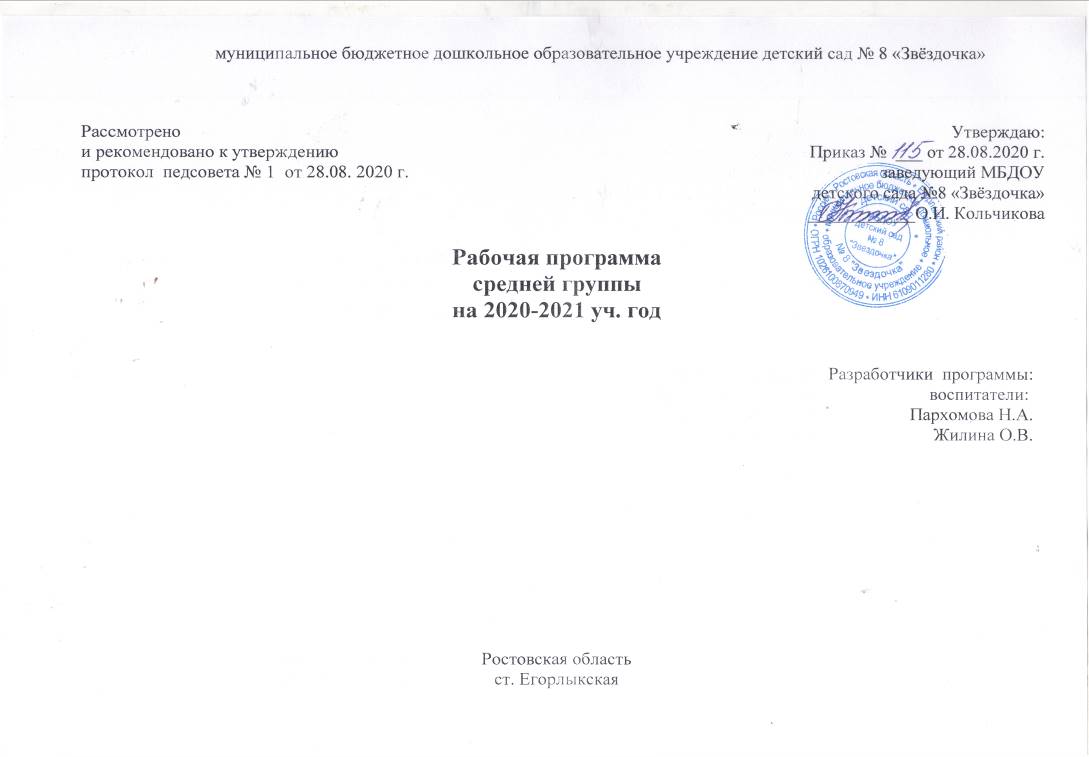 Рабочая программа средней группына 2020-2021 уч. годРазработчики  программы:                                                                                                                                                                                            воспитатели:  Пархомова Н.А. Жилина О.В.Ростовская областьст. Егорлыкская СодержаниеЦелевой раздел1.1.Пояснительная записка.   1.2.Цели и задачи программы   1.3. Возрастные характеристики развития детей  5 года жизни.  1.4. Планируемые результаты освоения программы   1.5. Целевые ориентиры освоения программы на этапе завершения  дошкольного образования  2.Содержательный раздел 2.1. Общие образовательные  задачи 2.2 Социально-коммуникативное развитее 2.3 Познавательное развитие 2.4 Речевое развитие2.5 Художественно- эстетическое развитие  Физическое развитие 3.Организационный раздел3.1  Режим и распорядок дня	3.2 Проектирование образовательной деятельности Взаимодействие  с родителями  3.4. Предметно-развивающая среда   3.5.Учебно-методическое сопровождение     3.6. Часть,  формируемая участниками образовательных отношений (региональный компонент,  проекты, кружки, приоритетное направление, традиции  группы)Приложения:1.  Перспективно - тематическое планирование содержания организованной деятельности детей по освоению образовательных областей.  2. Мониторинг динамики развития и саморазвития воспитанника как индивидуальности 1. Целевой раздел1.1.Пояснительная записка     Рабочая  программа по развитию детей   средней  группы (Далее - Программа) разработана в соответствии с примерной основной общеобразовательной программой детского сада №8 «Звёздочка», в соответствии с введёнными  в действие ФГОС ДО.     Программа определяет содержание и организацию образовательного процесса  средней  дошкольной  группы муниципального бюджетного дошкольного образовательного учреждения детского сада №8 «Звёздочка» (Далее МБДОУ)     Данная Программа  разработана в соответствии со следующими нормативными документами:Закон  "Об образовании в Российской Федерации"29.12.2012 N 273-ФЗПриказ Минобразования и науки РФ от 30.08.2013г. № 1014 « Об утверждении Порядка организации  и осуществления образовательной деятельности по основным общеобразовательным программам – образовательным программам дошкольного образования»Санитарно-эпидемиологические правила и нормативы СанПиН 2.4.1.3049-13 «Санитарно-эпидемиологические требования к устройству, содержанию и организации режима работы в дошкольных образовательных организаций» (утв. постановлением Главного государственного санитарного врача РФ от 15 мая 2013 г. № 26);Изменения к СанПин,  введенные в действие с 20 сентября 2015 года постановлением главного государственного санитарного врача Российской Федерации от 27 августа 2015 года № 41Приказ Минобразования и науки РФ от 17.10.2013г. № 1155 «Об утверждении  Федерального Государственного Образовательного Стандарта Дошкольного Образования»  (ФГОС  ДО)Устав ДОУОсновная образовательная программа  МБДОУ детского сада № 8 «Звёздочка»Примерная основная общеобразовательная программа дошкольного образования «Детский сад – дом радости» Н.М. КрыловойРегиональная программа «Родники Дона» Р.В Чумичева, О.Л Ведмедь, Н.А Платохина1.2. Цели и задачи программыЦель Программы  – создание мотивирующей образовательной среды для освоения ребенком различных видов детской деятельности с учетом его возрастных возможностей, индивидуальной особенности и образовательного запроса его семьи.Задачи Программы:Создание условий для сохранения здоровья и жизни детей, обеспечение комплексной безопасности.Содействие успешной социализации и становлению социокультурного опыта ребенка в соответствии с возрастными особенностями.Формирование позитивного опыта общения в разных ситуациях взаимодействия с другими людьми.Развитие понимания речи разных людей; поддержка становления собственной речи ребенка как основного средства коммуникации и познания окружающего мира.Организация условий для системного освоения детьми доступных видов активности в их разнообразии.Поддержка становления детской инициативы и предпосылок субъекта деятельности.Создание условий для становления образа «Я», включающего представление о своем теле, своих умениях, привычках, желаниях, интересах, достижениях.Развитие личностных качеств: доброжелательности, активности, самостоятельности, уверенности, самоуважения и др1.3. Возрастные характеристики  развития детей 4-5  лет (средняя группа)Пятый год жизни — сензитивный период у ребенка для развития волевого поведения  (В.К. Котырло), становления учебной деятельности (А.П. Усова), обогащения развития практико-познавательной, экспериментально-поисковой деятельности (Н.Н. Поддьяков), связной контекстной речи (А.М. Леушина, О.С. Ушакова). Ему открывается чувство юмора, становитсяпонятной ирония (А.В. Запорожец). Вместе с тем сохраняет свои огромные возможности непроизвольная память, благодаря которой ребенок легко запоминает огромный информационный поток так называемых «неясных знаний» (Н.Н. Поддьяков), которые очень важны в последующем развитии, ибо могут рассматриваться, образно говоря, как «семена на клумбе, из которых могут вырасти цветы, а могут и не вырасти, если за ними не ухаживать». Поэтому значение индивидуального опыта, который приобретает ребенок в этот период самостоятельно или  под руководством взрослого через разнообразные каналы познания, огромно. Ребенок становится более внимательным к своему физическому «Я». Ему интересно не только познать особенности строения человеческого организма (частей тела, внутренних органов), но и узнать об общих принципах их функционирования. Он может более точно определять свои ощущения, место их локализации. Однако влияние подкорковых центров на поведение ребенка остается значительным: если своевременно не переключить внимание, то смех или плач могут завершиться истерикой. К пяти годам у воспитанника появится определенное представление о своем организме, о половых признаках: (вначале принадлежность к полу тесно связана с внешним видом (одежда, прическа) человека, его именем). Происходит осознание и половых интересов. Вместе с тем понимание постоянства половой принадлежности пока отсутствует. И все же достижения здесь довольно значительны. Ребенок уже не только различает половую принадлежность окружающих его людей, но и хорошо знает, что в зависимости от пола к человеку предъявляются разные требования. Он активно усваивает половые стереотипы, а вместе с тем — и поведение, соответствующее половой принадлежности. Девочка  (по данным многих исследований) по ряду показателей опережает развитие мальчика, даже создается ощущение, что она очень активна, ее поведение внешнее более яркое. Мальчик же в индивидуальном общении всегда убеждает взрослого в нестандартном, неторопливом, но более точном объяснении взаимосвязей в мире (Т.П. Хризман). Он в любом виде деятельности, предлагаемой взрослым, задает, прежде всего, себе вопрос: «Зачем мне про это нужно знать?» Поэтому уровень развития мальчика —показатель педагогического мастерства педагога-женщины. Мальчику очень нужна позиция «учителя» по отношению к собеседнику. Взрослый воспринимается ребенком как носитель знаний, поэтому роль неумелого, незнающего собеседника — участника деятельности — играет игрушка (мишка, кукла), за которого говорит воспитатель. Если мальчик активно, азартно спорит, рассуждает с Мишкой, значит, педагог успешно индивидуально с каждым позанимался. Поэтому уровень готовности к фронтальной форме (игре, труду, занятию) определяет поведение воспитанника в ходе его. Проблема нарушения ребенком дисциплины в группе — это последствие ошибки воспитателя в организации детской деятельности. Безделье, отставание в овладении той или иной деятельностью ведет к ссорам между детьми, разрушению порядка и т.д. И наоборот — если все дети данного возраста овладевают уровнем самостоятельности в выполнении программного вида деятельности, то это — залог построения ими же самими между собой дружеских взаимоотношений. (А.П. Усова, Т.А. Маркова, Р.С. Буре) Поэтому педагог, овладев методикой индивидуального общения и обучения, в процессе фронтальных форм организации деятельности убедится, что мальчики не уступают девочкам, более того, сообщество мальчиков и девочек в группе взаимно обогащает развитие детей обоих полов (Т.П. Хризман, Н.М. Крылова).Как и в младшей группе, конструирование, все виды игры, труда (самообслуживание, хозяйственно-бытовой, ручной), изобразительной деятельности становятся формой обогащения   развития самосознания (самопознания (рефлексии) и самооценки) ребенка среднего возраста. Самосознание — «мотор» развития человека как индивидуальности. Именно неудовлетворенность результатом в освоенной деятельности будет стимулировать ребенка на неоднократное повторение ее с целью достижения результата нужного качества. А эти упражнения и станут формой обогащения развития воли, учебной и познавательной деятельности (от любопытства к любознательности, от нее к собственно познавательной деятельности — наблюдению, эксперименту, опыту, постановке вопроса взрослому или себе, рассматривание книги и т.д.), превращающихся в самообразование воспитанника. Важно отметить, что у ребенка пятого года жизни происходят значительные сдвиги в мышлении. Он начинает выделять общие признаки предметов, группировать предметы по внешним свойствам, материалу и назначению, понимать простейшие причинные связи между явлениями (Л.А. Венгер, В.И. Логинова). На многие вопросы пытается ответить сам, прибегая  к своего рода опытам, экспериментам, направленным на выяснение неизвестного. У него происходит становление познавательной деятельности как целенаправленной самодеятельности (наблюдение, опыт, рассматривание картины, иллюстраций книги и т.д.). Благодаря организации взрослым его продуктивных видов деятельности, в соответствии с системным знанием о ней (взаимосвязь пяти компонентов: замысел, материал, средства, действия, результат), у воспитанника формируется систематизированное представление о деятельности как о системе пяти взаимосвязанных компонентов. У него совершенствуется умение формулировать замысел предстоящей продуктивной деятельности, определение содержания каждого последующего компонента. На этой основе в деятельности ребенка возникает произвольное внимание. Появляющаяся произвольность существенно изменяет поведение ребенка пятого года жизни. Он теперь в состоянии специально запоминать и в нужный момент припоминать правила и изменять в соответствии с ними свое поведение. Он способен внимательно разглядывать что-либо не только потому, что ему интересно, но и для того, чтобы сравнить предметы, открыть в них что-то новое. Более того, нацеленность на достижение результата становится основой для овладения ребенком адекватной самооценкой созданного им продукта (постройки, сложенного из бумаги кошелька, сервированного стола и т.п.). Эта направленность обогащает развитие самосознания воспитанника средней группы. А развитие самосознания оказывает, в свою очередь, влияние на обогащение развития предметного сознания (В.В. Столин). Поэтому-то пятый год жизни человека — период активного формирования личностных новообразований в его самосознании. Они проявляются в новых представлениях ребенка о себе, своей личности, в самооценке, в попытках самоутвердиться («Я сам»).    Воспитанник средней группы способен уже сознательно соотнести свое поведение с поведением сверстников, оценить их и свои возможности, главным образом в области практических действий. Он может по своей инициативе помочь им, согласовать с ними действия, направленные на достижение общей цели. В процессе деятельности и общения с окружающими он способен проявить не только симпатию (антипатию), но и чувство товарищества, дружбы. Он живет преимущественно в мире чувств и эмоций. Однако не только положительные эмоции владеют им. Озабоченность могут вызвать такие эмоциональные проявления ребенка данного возраста, как конфликтность, депрессия, тревога, чувство неполноценности, агрессивность, проявления ябедничества. Но возникновение их можно предупредить, если целенаправленно организовывать детей, с учетом специфики не только темперамента, но и пола. Вообще же дошкольнику этого возраста свойственны позитивные эмоции, высокая заражаемость эмоциональным состоянием других детей, взрослых. Индивидуальность подхода и будет заключаться в том, чтобы видеть в каждом неповторимую индивидуальность и ставить перед ним задачу, соответствующую его возможностям к «завтрашним достижениям». Он должен чувствовать, что в его успех верят, и считать, что требования к нему справедливые (В.И. Горбачева, Т.А. Репина, Т.П. Хризман, Л.П. Князева, Н.М. Крылова и др.). Восприятие становится более расчлененным: формируется умение обследовать предметы, последовательно выделять в них отдельные части и устанавливать соотношение между ними. На основе знакомства с основными образцами (эталонами) внешних свойств вещей дети правильно оценивают цвет, форму, величину, пространственные отношения предметов, ритм музыкальных звуков и т.д. У детей закладываются основы для развития творческого (воссоздающего) воображения.Возрастают также способности ребенка к восприятию художественных произведений (Л.М.Гурович). Он уже может отличить поэзию от прозы, контрастные по настроению музыкальные произведения, дифференцировать звуки по высоте, тембру музыкальных инструментов (Н.А. Ветлугина, К.В. Тарасова). На пятом году жизни ребенок овладевает связной речью (повествование, описание, доказательство, объяснение), всеми ее видами (А.М. Леушина, Ф.А. Сохин, О.С. Ушакова и др.)Он может пересказывать небольшие литературные произведения обычным способом и творчески от лица героя (Л.М.Гурович), с удовольствием сочиняет загадки (О.Н. Сомкова), сказки и рассказы об игрушке, картинке, о некоторых событиях из личной жизни (О.И. Соловьева, Э.П. Короткова). У него развиваются словарь, грамматическая и фонетическая сторона речи (В.И. Логинова, В.И. Ядешко, А.Г. Арушанова и др.), а к пяти годам он различает и овладевает произношением всех звуков родного языка, учится управлять силой, ритмом, тембром голоса (А.Н. Гвоздев). Ему становится доступным новое содержание и форма общения: «посиделки», в которой формируется философский взгляд на мир, умение философствовать, рассуждать о том, что уже хорошо известно (Н.М. Крылова). «Посиделки» восстанавливают и систематизируют ранее накопленные представления и готовят эмоционально интеллект ребенка через рассуждение о том, что было ранее известно, к открытию зависимостей и закономерностей, к самоанализу ребенком своих знаний («что я знаю о чем-то»). Образованный контакт со взрослым в ходе непринужденного общения («посиделки») с ним, рождает в ребенке веру в себя, в свой успех! А там, где ребенок любит себя, верит себе, там результат успешный! Возможности ребенка возросли, но вместе с тем в приобщении к окружающей действительности, овладении новыми видами деятельности по-прежнему определяющую роль играют взрослые, их общение. У ребенка появляются новые мотивы взаимодействия с людьми. К взрослым его влекут не только потребность в ласке, внимании, сотрудничестве, но и познавательные мотивы, и потребность в сопереживании. Эти мотивы ребенок удовлетворяет в новых видах общения — внеситуативно- познавательном и внеситуативно- личностном. Он может разговаривать о «деле» не только со взрослыми, но и со сверстниками. Его вопросы, ответы свидетельствуют о внимании к умениям и поступкам друзей, и более всего — об его желании заинтересовать других. Появление новых мотивов деятельности, поведения — вообще характерно для его личности, которая пребывает в стадии становления. Все чаще на пятом году жизни его поведение определяется желанием быть похожим на взрослых, игровыми мотивами, стремлением самоутвердиться и т.д. Поэтому значимые изменения происходят в деятельности ребенка. Важно подчеркнуть, что под влиянием воспитания у ребенка данного возраста начинают складываться (наряду с ситуативными эмоциями) чувства, выражающие более устойчивое отношение к людям и явлениям, появляется внимание к нуждам других, дружелюбное отношение к сверстникам и стремление быть полезным для окружающих. К пяти  годам ребенком накоплен опыт, на основе которого можно содействовать ему в восхождении на следующую ступень развития как индивидуальности — открытию каждым из них в себе потребности самоутверждаться и переживать удовольствие и удовлетворение в момент проявления любви, уважения, заботы не только к себе, но и к другим и о других.  Первым, кто испытывает на себе яркие формы проявления ребенком гуманного отношения, станет няня, а опыт поведения, полученный в группе, будет перенесен в семью — на родителей. Это профессия сотрудника детского сада, результаты которой понятны ребенку, так как они направлены на заботу о нем в период, пока их родители на работе. Многократные наблюдения, разговоры, беседы помогут ребенку сформулировать в речи свои представления и чувства. Сюжетно-ролевые игры «Детский сад» позволят совершить поступки, в которых, хоть ив воображении, условно, но будет выражаться потребность самоутвержд аться через заботу о других. У ребенка также формируется умение подчинять свои желания требованиям взрослых, а также зачатки чувства ответственности за порученное дело (выполнить поручение, быть дежурным), результат которого важен для окружающих (Т.А. Маркова, А.Д. Шатова). Развивается игра, которая увлекает ребенка, приносит ему радость. Как никакая другая деятельность, она позволяет пережить чувство свободы, достигнуть состояния эмоционального комфорта. Игра (наряду с экспериментированием) занимает в этом возрасте ведущее место в саморазвитии ребенка, обусловливает значительные изменения во всей его психике. В течение дня ребенок включается в каждую из семи видов игр (сюжетно-ролевые, строительно-конструктивные, театральные, дидактические (настольно-печатные, словесные и т.п.), подвижные, хороводные, забавы) (Д.В. Менжерицкая, П.Г. Саморукова и др.). Особое значение в средней группе приобретают совместные игры. Начинают складываться первые игровые объединения. Сами игры приобретают более устойчивый характер, увеличивается количество их участников. Вначале они неустойчивы, преимущественно с небольшим количеством детей (от 2 до 5). В такой игре дети данного возраста могут заранее придумать и согласовать между собой несложный сюжет, распределить роли, игровой материал. В каждом виде игры у участника развиваются наблюдательность, познавательные процессы, речь, умения подчиняться правилам, требующим волевого поведения, складываются навыки коллективного поведения (предлагать, просить, уступать, настаивать, благодарить и т.п.) Ребенок стремится наладить с партнерами деловое сотрудничество.   Воспитанник пятого года жизни откроет свою принадлежность к гражданам России, прикоснется к понятию «земляк», узнав, что его, как и родителей, и воспитателей тоже называют «пермяк», «петербуржец», «москвич» и т.д. У него сложатся первые представления краеведческого содержания: о других городах России, об отличительных признаках любого населенного пункта — главная река, проспект, площадь, здание, памятник.  Расширяется и углубляется экологическая образованность воспитанника пятого года жизни. Объем материала для бесед о живом и неживом, о животных и растениях не превышает того, что было рекомендовано в младшей группе, но требования к качеству усвоения принципиально иные.  В тесной связи с нравственными чувствами у воспитанника данного возраста развиваются  эстетические чувства и отношения, повышается способность откликаться на образное содержание песни, картины, иллюстрации, сказки и рассказа, стихотворения, ярко проявляется сочувствие к положительному персонажу художественного произведения. Среди значимых видов деятельности, которыми овладевает ребенок пятого года жизни, присутствует и художественная деятельность. Высокая эмоциональность, чувствительность, реактивность, преимущественно образное мышление у ребенка способствуют успешному развитию его изобразительной, музыкальной, художественно-речевой и других видов самодеятельности. Он улавливает наиболее яркие выразительные средства, звуковысотный и ритмический рисунок мелодии, тембр разных музыкальных инструментов, силу звучания музыки, ритм стиха; узнает и запоминает песни, пьесы, стихи, прозу; может интонационно чисто петь, ритмично двигаться, передает образы в рисунках и лепке, а также сюжеты их рисунков. Он сопереживает героям любимых сказок, неравнодушен к музыке, краскам природы, книжной графике,улавливает наиболее яркие выразительные средства (звуковысотный и ритмический рисунок мелодии, тембр разных музыкальных инструментов, силу звучания музыки, ритм стиха); узнает и запоминает песни, пьесы, стихи, прозу; может интонационно чисто петь, ритмично двигаться; передает образы в рисунках, лепке, аппликации (Н.П. Сакулина, Н.А. Ветлугина, К.В.Тарасова и др.).Итак, задачи воспитания ребенка пятого года жизни как неповторимой индивидуальности в Программе «Детский сад — Дом радости» фокусируются в главном — в содействии его самовоспитанию и саморазвитию в каждом виде деятельности, в каждом моменте его жизнедеятельности. Однако показатели успешности ребенка во многом предопределяются обучением, построенным на основе системно-структурного, деятельностного и интегративного подходов, заложенных в Технологии «Дом радости» как в сублимированной науке (Н.М.Крылова), в подневных сценариях (10 томов, включая том «Маршрутные листы» — перспективное планирование) на весь учебный год (Н.М. Крылова, В.Т. Иванова). Какова же главная направленность работы в средней группе «Детского сада — Дома радости»? Прежде всего, необходимо восстановить опыт самоорганизации и качественного выполнения разных видов деятельности, освоенных в младшей группе на уровне самостоятельности, т.е. создать основу для овладения ребенком самооценкой полученных им результатов в любой выполненной им деятельности на уровне самостоятельности. Внешне для наблюдателя все будет похоже на работу с малышами, однако это не так. Новизна, «шаг вперед» будут заключаться в том, что изменится темп и требования к качеству выполнения каждого компонента деятельности. Пошаговое выполнение действия будет предваряться речевым высказыванием, а затем ребенок должен будет сам решить — закончено выполнение действия или нет (а в младшей группе он ждал оценки от воспитателя). Но техника выполнения каждой деятельности ребенком еще не освоена, поэтому у него не хватает терпения домыть руки до чистоты, одеться самостоятельно до конца. Если он будет слышать завышенную самооценку, то может появиться небрежность выполнения, стремление «скорее, скорее сделать». Следовательно, необходимо педагогу «погасить» это нетерпение, переключив свое и его внимание на содействие самовоспитанию ребенка посредством этой деятельности, прежде всего на развитие воли у каждого воспитанника, а также на учебной деятельности (В.К. Котырло, А.Л. Усова). Поэтому в характере и содержании воспитания как педагогического содействия самовоспитанию ребенка (включая и одевание, и питание и др.) должны произойти перемены: ребенок должен заметить, понять, почувствовать, что взрослому интересно видеть его таким умелым. Завоевать такую оценку умелости очень престижно для его положения в группе, для его самолюбия. Он должен ощутить, что если будет самостоятельным, то его за это будут уважать, потому что он делает хорошо, он большой. А ребенок всегда хочет быть хорошим (как и мы, взрослые). Необходимо продолжать развивать самостоятельность в самообслуживании, желание быть опрятным, а также совершенствовать формы вежливого обращения его к взрослым и сверстникам. Поощрять стремление вести себя сдержанно. Совершенствовать трудовые умения, формировать привычку к трудовому усилию, стремлению доводить дело до конца. Формировать умение участвовать в выполнении разных форм трудовой деятельности (труд рядом, поручение, дежурство), понимание значения своего труда как возможности проявить любовь и заботу о других. Содействовать овладению умением оценивать правильно свои поступки и поступки сверстников. Ребенку необходимо овладеть представлениями о доброте, дружбе, справедливости, смелости. Важно воспитывать у него чуткое отношение к окружающим, чувство благодарности к людям, которые о нем заботятся (Р.С. Буре, В.И. Логинова, Т.А. Маркова, В.Г. Нечаева, Л.А. Порембская, А.Д. Шатова и др.).Возрастные характеристики  развития детей  5-6  лет (средняя группа)В физическом развитии ребенка шестого года жизни происходят существенные изменения. Масса его тела увеличивается примерно на 200 г в месяц, длина тела — на 0,5 см. Рост дошкольника к 6 годам достигает в среднем 116 см, масса тела — 21,5 кг, окружность грудной клетки — 56—57 см.Функциональные возможности детского организма создают базис для формирования и возрастания физической и умственной трудоспособности. Происходят изменения и в органах внутренней секреции. С активизацией работы щитовидной железы связываются характерные для этого периода эмоциональная неустойчивость и быстрая смена настроения. В этом возрасте отмечается прямая связь между уровнем гармоничности физического развития и здоровьем, трудоспособностью и функциональным состоянием организма.К концу пребывания в старшей группе ребенок должен обладать крепким здоровьем, гармоническим физическим развитием, хорошей двигательной подготовкой.Наш воспитанник уже отличается низким уровнем заболеваемости (даже в период эпидемий). Для него характерны двигательная уравновешенность, дисциплинированность. В этом возрасте возникает желание быть красивым, здоровым. Ребенок начинает осознавать факторы, воздействующие на его здоровье. Значительно увеличивается подвижность ребенка, он успешно овладевает основными движениями.Возрастает роль коры головного мозга в регуляции поведения пятилетнего воспитанника. Совершенствуются процессы высшей нервной деятельности. А шестой год жизни — возраст, когда основной функцией высших отделов нервной системы человека является создание системы внутренних ходов, которые обобщают впечатления ребенка и создают возможность абстрагировать его поведение от случайных влияний и подчинить его внутренне сформированным планам и программам, делая мозг еще пятилетнего дошкольника «органом свободы» (А.Р Лурия, Е.В. Субботский).Воспитанник старшей группы овладевает основами эстетического и художественного восприятия окружающего мира природы и социальной действительности. Он проявляет устойчивый интерес к произведениям искусства, чувствует и понимает их характер, настроение, взаимосвязь жизненных явлений и художественных образов, различает средства выразительности, жанры и виды произведений искусств. Наиболее понравившиеся произведения узнает, запоминает имена авторов.Существенные сдвиги происходят в умении ориентироваться в пространстве. Наш воспитанник уверенно определяет направление в пространстве, взаимное расположение предметов в обозримых пространственных ситуациях; замечает изменения в оформлении и оборудовании помещений. Им усваиваются представления о времени суток (вчера, сегодня, завтра), последовательности времен года. Восприятие приобретает более целенаправленный характер: он может рассматривать предмет, изображение, последовательно обращая внимание на те стороны, которые указываются воспитателем.Умение управлять своим поведением оказывает воздействие на внимание, память, мышление ребенка. Внимание становится более устойчивым, возникает способность произвольного запоминания. Заучивая стихи, тексты, считалки, дети намеренно их повторяют. Развитию произвольного запоминания способствует значимость материала для практической деятельности (запомнить что-либо для игры, передачи поручения воспитателя своему товарищу, выполнения требований взрослого и т.п.). Ребенок шестого года жизни, как правило, организован, его внимание устойчиво и продолжительно.В этот период интенсивно развиваются высшие формы наглядно-образного мышления, на основе которых становится возможным формирование обобщенных представлений, соответствующих науке, — системные и систематизированные знания, которые ребенок усваивает с помощью разного вида моделирования (предметного, схематизированного, графического). Он начинает не только выделять общие свойства предметов и явлений, но и устанавливать зависимости и закономерности между ними.    У воспитанника продолжают совершенствоваться все виды (повествование, описание, доказательство, объяснение) и стороны речи: чище становится произношение (большинство детей правильно произносят все звуки родного языка), более развернутыми становятся фразы; он овладевает грамматическим строем и пользуется им достаточно свободно, расширяется его словарный запас, в него включаются метафоры, речевые обороты, свойственные родному языку. Высказывания дошкольника приобретают связный характер, оформленный в соответствии с видом речи. Ребенок с удовольствием сочиняет на основе модели последовательности рассказа короткие сюжетные и описательные тексты. Содержание познания оказывает влияние на развитие интереса к речи-доказательству, рассуждениям о наблюдаемых фактах, овладению умением строить элементарные умозаключения. Вот почему метод беседы становится ведущим в этом возрасте.Вместе с тем на основе опыта ранее освоенных и новых видов деятельности, эмоционального и оценочного отношения окружающих (родителей, педагогов, сверстников) развивается осознание ценности своего «Я», своих достоинств. Ребенок начинает осознавать себя во времени, у него складывается первоначальное представление о своем будущем («Когда я вырасту большой...»).Воспитанник старшей группы, овладев разными видами деятельности, открывает в себе одаренность к определенным видам, осознает себя как неповторимая индивидуальность. Именно в них он нередко проявляет креативность, своеобразное нестандартное видение мира, оригинальность образов в рисунках, поделках, в сервировке стола, выразительность движений, изобретательность в конструировании, словотворчестве, драматизации, музыкальной деятельности. Но в то же время ребенок шестого года жизни уже понимает границы своих возможностей в данный период для такого же успешного результата, как у сверстника. Осознание собственной одаренности и признание в сверстнике его неординарности — основа для овладения умением признавать и уважать достижения другого человека, и в то же время предупреждения развития в нем зависти к успехам других.Углубляется личностное развитие ребенка, так как он начинает разбираться в системах социальных отношений: родственных (дочка — внучка — сестра), с товарищами, испытывает потребность в признании взрослыми и сверстниками, у него развивается осознание того, что окружающие люди — разные, отличаются возрастом, внешним видом, полом, характером, поведением. Ребенок начинает ориентироваться в этнических различиях.Воспитанник старшей группы способен адекватно представить себе поло-ролевую структуру своей личности. Он не только хорошо знает о своей принадлежности к мужскому или женскому полу, но и понимает, что это уже необратимо, навсегда, стремится самоутвердиться как представитель конкретного пола, активно усваивает полоролевые стереотипы и формы поведения, соответствующие половой принадлежности, у него формируется чувство тождественности с другими представителями пола. Есть понимание половых отношений и представление о поведении человека в определенной роли (наиболее выраженные в сюжетной или режиссерской игре).Ребенок приобретает ряд коммуникативных умений, значимых для взаимодействия в определенной микросреде: устанавливать межличностные контакты с окружающими людьми; располагать к себе, вызывать понимание окружающих, проявлять к ним доброжелательное отношение; он делает самостоятельные попытки выразить свою привязанность, любовь к близким, используя как средства детской субкультуры, так и усвоенные в общении со взрослыми; ребенок имеет представление о нормах поведения человека, овладел (частично) культурой поведения (в детском саду, на улице, в транспорте); уже владеет некоторыми умениями делового и «ролевого» общения (в игре); приобретает первоначальный опыт регулирования своего поведения в соответствии с ситуацией общения, половозрастными особенностями его участников.Преобладающей формой общения ребенка со взрослыми становится личностное общение, направленное на достижение взаимопонимания, получение от взрослого оценки свойств и качеств собственной личности. На основе более сложных форм общения со взрослыми, участия в различных видах совместной деятельности, взаимопомощи в играх и занятиях, выполнения простейших обязанностей у дошкольника происходит дальнейшее развитие чувств, волевых и моральных качеств.Взаимоотношения ребенка с другими детьми основываются на более прочных взаимных привязанностях, характеризуются большей устойчивостью; типично возникновение небольших групп детей (2—5 чел.), испытывающих друг к другу симпатию и постоянно участвующих вместе в разных видах деятельности (играющих, конструирующих, занимающихся трудом и т.д.); возникает привязанность друг к другу, к своей группе, складываются простейшие формы групповой солидарности.Важные изменения происходят и в структуре самосознания старшего дошкольника. У него развивается осознание своего социального «Я». Ребенок становится более чувствительным к системе межличностных отношений, возникающих как в семье, так и в детском саду, все чаще сравнивает он себя со сверстниками; он уже может дифференцировать личностные качества других и самого себя и давать им оценку. В оценках доминирует тенденция в положительную сторону. При этом оценочные статусы девочек выше, чем мальчиков. Появляется самокритичность, которая в ряде случаев может сыграть важную роль в развитии стремления к самосовершенствованию.Ребенок овладевает адекватной самооценкой полученного им результата в разных видах деятельности, особенно трудовой, конструктивной. Однако в новых видах деятельности (игровая, художественная и др.) и в системе межличностных отношений для него характерна тенденция к завышению самооценки (а у отдельных детей сохраняется тенденция к занижению).Продолжается развитие национального самосознания дошкольника, осознания себя жителем определенного города (поселка), жителем России, что позволяет определять его как интегральную индивидуальность (В.С. Мерлин).Воспитанник старшей группы «Детского сада — Дома радости» отличается открытостью, искренностью, впечатлительностью, оптимистичным настроением, избирательностью отношений, но в то же время еще неустойчивостью эмоциональных состояний. Он уже испытывает гамму чувств: самоценности, самоуважения; чувство гордости возникает не столько по поводу овладения конкретным действием, сколько в связи с качеством его выполнения; постепенно у него зарождаются и появляются эстетические, нравственные, интеллектуальные чувства. Ребенку свойственны инициативность, стремление самостоятельно решать проблемы, возникающие в деятельности и общении, — в играх, рассуждениях, конструировании и экспериментировании, в поиске способов действия.Воспитанник старшей группы постепенно овладевает непосредственными эмоциями, возникающими под влиянием конкретной ситуации, начинает сдерживать чувства и пользоваться общепринятыми формами их выражения (жестом, позой, движением, взглядом, мимикой, интонацией голоса и т.п.). У него проявляется эмоциональный интерес к себе и окружающим людям, их внутреннему миру.Также у дошкольника появляется способность к осмыслению своих чувств и чувств других людей; развивается умение понимать мотивы поступков взрослых и сверстников (в реальной жизни и в художественном произведении).Развивается психологическая наблюдательность, некоторые социально-перцептивные умения: описывать эмоциональное состояние окружающих, «читать» чувства взрослых, сверстников по внешним проявлениям: мимике, пантомимике, позе, голосовой интонации (радость, гнев). Все сказанное выше позволяет говорить о развитии у дошкольника психологической культуры.Развивается осознание себя как субъекта деятельности (как ранее освоенных, так и новых ее видов); дошкольник осознает возможность различных результатов собственной деятельности, нацеливает сам себя на разные уровни достижений, преимущественно высокий («накрою стол на красный кружок», «построю театр, как настоящий»).Разнообразнее и богаче становятся содержание и формы детской деятельности, поскольку, во-первых, многие из них он осознает как систему взаимосвязанных компонентов (замысел, материал, инструменты, действия, результат), а во-вторых, научился выполнять их на уровне самостоятельности (по своей инициативе, независимо от взрослого, умея адекватно оценить полученный результат) и творчества. Системное знание о деятельности ребенок осваивает на уровне графической модели, что позволяет ему превратить его (знание) из предмета познания в средство самообразования, самовоспитания, саморазвития личности.Продолжают развиваться продуктивные виды деятельности как формы самодеятельности, в которых ребенок воплощает свои замыслы, доводит их до конца. Возникают устойчивые, сложные и расчлененные композиции.В «Детском саду — Доме радости» на основе целенаправленного педагогического процесса у воспитанника шестого года жизни значительно обогащается развитие волевой сферы, существенно повышается уровень произвольного управления своим поведением: для него становятся возможным ограничение своих желаний, постановка определенных целей, преодоление препятствий, стоящих на пути достижения этих целей, адекватная самооценка результатов собственных действий каждого участвующего в общей деятельности; в то же время он становится более критичным в оценке сверстников. Это положительно отражается на всех сторонах развития дошкольника. Особое значение имеет управление своим поведением для образования предпосылок к учебной деятельности. Воспитанник шестого года жизни понимает смысл задачи, поставленной воспитателем, самостоятельно выполняет указания, направленные на способ выполнения задания. На этой основе шире становятся возможности обучения.Впервые в этом возрасте существенную роль начинают играть такие виды деятельности, как труд (все его виды) и учение (уже не только погруженное в продуктивные виды деятельности, но и в речевую, математическую и другие деятельности). Ребенок способен систематически выполнять разные виды труда (самообслуживание, хозяйственно-бытовой, ручной труд) в разных формах (труд рядом, поручение, дежурство). Более значимыми становятся общественные мотивы труда, которые выражаются в стремлении сделать что-то полезное для других, позаботиться о них.Планируемы результаты  освоения программы по образовательным областям   К 5 годам у воспитанников формируется довольно высокий уровень познавательной деятельности. Основные достижения детей:Образовательная область «Социально-коммуникативное развитие»(игра, труд, коммуникация, безопасность, духовно-нравственное воспитание)Дошкольник владеет каждым видом игр как деятельностью (воспроизводит действия с предметами и отношения между людьми). Выражает предпочтение определенным видам игр.Владеет совместной сюжетно-ролевой игрой, называет взятую на себя роль, реализует личностными поступками. Может оценить исполнение роли как своей, так и соучастников с точки зрения нравственной направленности ролевого поведения.Умеет самостоятельно создавать условия для развертывания игры, воплощения ее замысла (использовать готовые игрушки, предметы-заместители и игровые атрибуты).Имеет представление о правилах поведения в обществе (в группе, на улице, в общественных местах).Способен согласовывать собственные желания с интересами товарищей, подчинять свое поведение общепринятым нормам, умеет выслушать, не прерывая, собеседника; предложить помощь, уметь поблагодарить за нее.Демонстрирует элементарные способности к адекватной самооценке полученного результата (продукта) осуществленной деятельностиНазывает себя, членов своей семьи и ближайших родственников (бабушки, дедушки и т.д.) по имени, фамилии, полу.Имеет представление о городе (поселке), в котором живет, называет улицу, главную площадь, проспект, реку.Проявляет интерес к трудовой деятельности взрослого, с желанием участвует в его труде по выращиванию растений и уходу за животными; выполняет поручения и дежурит в отдельных видах хозяйственно-бытового труда.Владеет умением правильно определять и выполнять содержание каждого компонента трудовой деятельности: ребенок формулирует замысел, готовит рабочее место, подбирает материал, инструменты, правильно выполняет необходимые действия, достигает конечного результата и дает самооценку результату самостоятельной деятельности.Демонстрирует способность и желание оказывать помощь сверстнику или взрослому, умение с благодарностью принимать помощь от окружающих. Овладел на уровне самостоятельности деятельностью самообслуживания, некоторыми видами хозяйственно-бытового труда, способен адекватно оценивать полученный им результат.Знает и называет свой домашний адрес.Знает правила безопасного поведения в быту: играть со спичками, огнем, электрическими приборами, открывать краны газовой плиты — строго запрещено.Имеет представление о правилах безопасного поведения, если в доме пожар.Демонстрирует способы безопасного поведения пешеходов: дорогу переходит со взрослым, держит его за руку. Умеет обратиться за помощью к взрослым. Образовательная область «Познавательное развитие»(конструирование, РЭМП, сенсорика, ознакомление с окружающим, патриотическое воспитание)Дошкольник проявляет неугасимое любопытство к окружающему миру, перерастающее в любознательность и в собственно практико-познавательную деятельность (наблюдение, обследование предмета, эксперимент, постановку вопроса взрослому, рассматривание иллюстрации или познавательной картинки для получения нужной информации и т.д.).Проявляет наблюдательность по отношению к часто повторяющимся явлениям природы, влияющим на его жизнедеятельность; стремится устанавливать причинно-следственные связи, обобщать свой первый практический опыт.Владеет исследовательскими действиями (сжать, смять, надавить и т.д.) и некоторыми новыми доступными орудийными действиями (пользуется разными кисточками, ножницами и т.п.).Знает и демонстрирует первый опыт использования элементарного измерительного оборудования (линейки различных размеров, кружки различной величины) в познавательной деятельности.Использует в процессе познавательно-практической деятельности сенсорные эталоны для обозначения формы предметов, не имеющих деталей (мяч — шар, платок — треугольник и т.п.), величины, цвета и др.Различает обозначаемое и обозначение, умеет использовать модель как средство познания скрытых отношений между компонентами изучаемой системы (при подготовке к овладению грамотой, связной монологической речью, элементарными математическими представлениями и т.д.); открыл для себя многообразие видов знаков, символов.Проявляет интерес к архитектурным объектам (домам, мостам), художественным оригинальным конструкциям, эмоционально реагирует на все прекрасное в них.Владеет представлениями о конструктивном материале: его видах (куб, кирпичик, призма, пластина, брусок, а если набор цветной — о цвете деталей) и свойствах каждой формы с точки зрения назначения в конструировании, законах прочности.Владеет конструированием как самодеятельностью (из настольного и напольного строительного материала самостоятельно возводит постройку по образцу, фотографии, условиям, по своему замыслу).Проявляет интерес к совместной конструктивной деятельности, переходящей в строительные, сюжетно-ролевые и режиссерские игры.Умеет находить «один» и «много» предметов в окружающей обстановке; при сравнении двух групп предметов на вопросы «чего больше? чего меньше?» отвечает правильно. Знает, что для определения равенства надо предметы наложить (приложить) один на другой или провести линии от одного предмета к другому.Умеет сравнивать два предмета по величине в целом или по отдельным параметрам; результат оформлять словами: «длиннее — короче», «шире — уже», «выше — ниже», «толще — тоньше», «больше — меньше».Умеет находить среди геометрических фигур нужную, называть ее.Умеет правильно показывать правую и левую руки, ноги, уши, глаза; определять, что стоит впереди, сзади, справа, слева от него, что находится вверху и внизу.Проявляет интерес к окружающему миру (в области географии, техники, астрономии, экологии). Владеет элементарными умениями пользоваться физической картой родного города, России, глобусом. Владеет элементарными астрономическими представлениями о Солнце, Луне, звездах, некоторых их особенностях.Знает общие для всех живых существ признаки (дыхание, питание, рост, движение, размножение, чувствительность).Владеет представлениями о природных сообществах: лес (парк), луг, водоем, сад, огород; об основных состояниях погоды, некоторых отличительных признаках сезона (долгота дня, температура, состояние животных и растений), простейших связях неживой и живой природы (зимой — короткий день, холодно, нет листьев и цветов, нет насекомых).         Образовательная область «Речевое развитие»         (развитие речи, чтение художественной литературы, грамота)Владеет коммуникативными умениями и средствами общения, использует их в реальном взаимодействии с близкими взрослыми, сверстниками.Умеет не только отвечать на вопросы взрослого, но и сам их задает (его мотивы — любопытство, любознательность).Умеет пересказывать хорошо знакомые сказки и рассказы, составлять рассказ по сюжетной картинке, описывать игрушку, предмет.Владеет фонетической стороной родного языка, правильно воспроизводит почти все звуки (допускается замена звуков [р], [л], неустойчивое произношение шипящих).Успешно пользуется в речи средствами интонационной выразительности; умеет изменять силу голоса (говорить тихо, шепотом, громко), темп речи.Умеет правильно согласовывать слова в роде, числе, падеже.Правильно употребляет слова, выражающие видовые и родовые понятия.Пользуется разными типами предложений (простые и сложные).Испытывает удовольствие от встречи с поэзией, знает и умеет выразительно читать наизусть понравившиеся стихи.Знает некоторые жанры литературных произведений (сказка, рассказ, стихотворение, малые формы поэтического фольклора); имеет предпочтения к определенным жанрам, стихам, сказкам.Проявляет интерес к книге, рассматриванию иллюстраций.Знает некоторые разновидности детского театра, испытывает удовольствие во время просмотра спектаклей, которые показывают взрослые или старшие дети.По собственному желанию умеет читать наизусть короткие стихи, рассказы.Образовательная область «Художественно-эстетическое развитие»(продуктивная деятельность: лепка, рисование, ручной труд, аппликация, музыкальное воспитание)      Дошкольник проявляет способность воспринимать художественное произведение: откликается на его красоту, характер и настроение образа; может отличить (пока еще на интуитивном уровне) высокохудожественное произведение (например, иллюстрацию от дидактической картинки).  Испытывает удовольствие при рассматривании художественного произведения и любовании прекрасным в окружающем мире. Демонстрирует знание средств выразительности, которые использует художник для создания книжной иллюстрации, скульптуры малых форм, произведений декоративно-прикладного искусства; понимает, чем отличаются памятники архитектуры от обычных построек.   Владеет разными видами изобразительной деятельности: приобрел достаточно качественные технические и изобразительные навыки и умения, позволяющие ему создавать выразительные и интересные образы.         В рисовании:знает, как традиционные материалы для рисования, так и новые, исследует их самостоятельно и в совместной познавательно-практической деятельности (цветные мелки, сангина, акварель); контрастные цвета и цвета, близкие по тональности; пользуется образными названиями цвета (вишневый, малиновый, сиреневый и др.);умеет рисовать не только кисточкой, но и поролоновыми тампонами, пальцами;владеет способами изображения людей, животных (конструктивным, Лужковым, обобщенным);умеет правильно штриховать и наносить краску на свой рисунок; строить композицию (на одной линии, широкой полосе, всем листе бумаги); делать рисунок выразительным (так как знаком с основными средствами выразительности рисунка);вносит в рисунок творческие изменения и дополнения.В лепке:знает о свойствах и качествах материалов для лепки;умеет обследовать объект (по вопросам взрослого) и рассказать о последовательности выполнения изделия;умеет вылепить фигурки в образе птиц, животных, человека конструктивным способом; передать форму, величину отдельных частей лепного изделия; украсить свою лепку декоративными элементами или росписью (совместная деятельность: воспитатель — ребенок); построить несложную сюжетную композицию.В аппликации:с удовольствием занимается этой деятельностью; проявляет эмоциональную отзывчивость на прекрасное (цветовое предпочтение), способность всматриваться в предмет и образность изображений, а также способность к передаче несложных композиций (несколько предметов в ряд или по всему листу бумаги);владеет способами выкладывания и наклеивания готовых форм;умеет работать ножницами (достаточно развиты координированные движения, руки и глаза); умеет резать по прямой (прямолинейное вырезание), частично — по кривой: из квадрата — круг, из прямоугольника — овал (криволинейное вырезание); знакомится со способом обрывания и элементами флористики;умеет подбирать цвета и строить аппликационные композиции на фланелеграфе и бумаге.   В музыке:     Проявляет интерес к миру музыки, переживает чувства радости от общения с ней; музыкальная деятельность занимает   важное место в его жизни.    Имеет определенный опыт восприятия музыкальных произведений разных эпох и стилей, проявляет эмоциональную отзывчивость, сопереживание в процессе слушания музыки; размышляет о музыке, оценивает ее, сравнивает, умеет различать содержание, форму (двух-, трех-, четырехчастную), характер, настроение музыкальных произведений; может передавать в движениях свои музыкальные впечатления; знает и использует в речи музыкальные термины (песня, марш, танец, хор, соло, запев, музыкальные инструменты и др.); имеет представления о длительности, высоте, громкости, тембре музыкальных звуков.Проявляет интерес к вокальному искусству; способен: различать мелодию и аккомпанемент; четко пропевает слова, умеет брать дыхание между музыкальными фразами, петь слаженно; самостоятельно петь и двигаться в хороводах, песнях-плясках.     Владеет элементами нотной грамоты, разными способами игры на ударных и звуковысотных музыкальных инструментах: умеет относительно слаженно играть в оркестре, воспроизводить общий характер музыкального произведения, его тембровые и динамические краски, метрическую пульсацию.Проявляет желание заниматься музыкально-ритмическими движениями: овладел основными танцевальными движениями; умеет двигаться в соответствии с контрастным характером музыки, разной динамикой (громко — тихо), в умеренном, быстром темпе, передавать в танце разные характеры и музыкально-художественные образы.    Проявляет интерес к музыкальному сочинительству, умеет передавать в песенных, инструментальных, танцевальных импровизациях особенности музыкального образа с помощью различных средств выразительности.    Активен в самостоятельной музыкальной деятельности: с удовольствием поет, танцует, играет на музыкальных инструментах, сочиняет в свободное время в детском саду и дома. В силу доступности и привлекательности, а также ряда возрастных особенностей детей (яркость восприятия, впечатлительность, эмоциональность), музыкально-художественная деятельность занимает важное место в развитии воспитанника. Образовательная область «Физическое развитие» (физическая культура, здоровье)     Основные антропологические и физиологические показатели дошкольника соответствуют возрастным нормам (физиологическая зрелость организма).  Ребенок имеет оптимальное состояние нервной системы, хороший аппетит, спокойный сон, достаточно хорошую умственную работоспособность, высокий интерес к окружающему. Редко болеет, быстро выздоравливает.     Владеет основами гигиенической культуры (умывание, чистка зубов и др.). Проявляет интерес к двигательной деятельности, умеет использовать приобретенные под руководством воспитателя двигательные навыки в самостоятельной игре.   Освоены основные двигательные умения и навыки на уровне не ниже средних.         Результаты педагогического мониторинга используются исключительно для решения следующих образовательных задач:1)	индивидуализации образования (в том числе поддержки ребёнка, построения его образовательной траектории или профессиональной коррекции   особенностей его развития);2)	оптимизации работы с группой детей.         Программой предусмотрена система мониторинга динамики развития и саморазвития воспитанника как индивидуальности, динамики его образовательных достижений, основанная на методе наблюдения и включающая:педагогические наблюдения, педагогическую диагностику, связанную с оценкой эффективности педагогических действий с целью их дальнейшей оптимизации;детские портфолио, фиксирующие достижения ребенка в ходе образовательной деятельности.         При реализации Программы проводится оценка индивидуального развития детей.  Такая оценка производится педагогическим работником в рамках педагогической    диагностики (оценки    индивидуального    развития    детей дошкольного   возраста,  связанной   с   оценкой   эффективности   педагогических действий и лежащей в основе их дальнейшего планирования).Содержание, механизм проведения, критерии и показатели оценки индивидуального    развития    детей дошкольного   возраста описаны в Примерной образовательной программы «Детский сад — дом радости» в разделе «Система своевременного выявления изменений и одновременно оценки достижений дошкольника в каждом виде программной деятельности, а также причин, их вызывающих» стр.45-48). Результаты педагогической диагностики (мониторинга) используются исключительно для решения следующих образовательных задач:1)	индивидуализации образования (в том числе поддержки ребёнка,построения его образовательной траектории или профессиональной коррекции особенностей его развития);2)	оптимизации работы с группой детей.Эта часть Программы соответствует требованиям ФГОС ДО (п.3.2.3) .(см. Приложение№2 «Мониторинг динамики развития и саморазвития воспитанника средней дошкольной группы»). Целевые ориентиры на этапе завершения средней  дошкольной группы      Для пятилетнего воспитанника «Детского сада — Дома радости» характерно крепкое здоровье, он выше ростом и тяжелее весом своих сверстников. Его отличают открытость, искренность, оптимизм, любознательность, впечатлительность, избирательность отношений. Он — уже личность!     У него значительный качественный рост самосознания на основе освоения продуктивных видов деятельности, успешности достижения результатов. Овладение адекватной самооценкой открывает ему возможности для совершения личностных поступков. Поступок — это всегда выбор действия на основе обобщения опыта, выделения закономерности, позволяющий предвидеть последствия своего решения. Личностное поведение особенно проявляется в совместной игре, формах труда (поручении, дежурстве), продуктивных видах деятельности (особенно в конструировании, лепке).   На основе опыта ранее освоенных и новых видов деятельности, эмоционального и оценочного отношения окружающих (родителей, педагогов, сверстников) развивается осознание ценности своего «Я», своих достоинств. Ребенок начинает осознавать себя во времени, у него складывается первоначальное представление о своем будущем («Когда я вырасту большой...»). Развивается осознание себя как субъекта деятельности как ранее освоенных, так и новых ее видов; он видит возможность различных результатов собственной деятельности, нацеливает себя на разные уровни достижений, преимущественно высокий («хорошо нарисую», «много запомню»).    У ребенка формируется обобщающая функция мозга, которая создает возможности для развития ведущей интеллектуальной способности человека — различать обозначаемое и обозначение. Развитие этой способности позволяет пятилетнему дошкольнику под руководством взрослого освоить разные виды предметных обобщений, получить системные представления о предметах и деятельности взрослого человека — войти в область научных знаний, скрытых связей и закономерностей. Так называемые «неясные» знания систематизируются, превращаются в «ясные». Отмечается значительное обогащение развития предметного сознания. Это основа для развития потребности учиться, открывать новые каналы самопознания.       У воспитанника данной группы накоплены элементарные представления о причинно-следственных связях между отдельными фактами, явлениями, событиями. Расширилось поле поисковой, познавательно-практической деятельности. Он проявляет в своей деятельности творческое воображение; способен к самостоятельному экспериментированию. Круг познавательных интересов тоже стал значительно шире.    Благодаря освоению элементарных мыслительных операций (анализ, синтез, сравнение, обобщение и др.), развитию образных форм познавательной деятельности — представлений памяти и воображения, образной памяти, образного мышления, он овладевает некоторыми предметными обобщениями (видовыми и родовыми). Эти умения открывают пятилетнему дошкольнику способы самообразования, саморазвития.     У него значительно расширилась сфера познавательной деятельности, он пытается рассуждать обо всем (о явлениях природы, человеческой деятельности, рождении и смерти, космосе, технике). Ребенок овладел некоторыми способами создания образов воображения (комбинирование, неожиданные соединения, преувеличение и т.п.); ориентируется в пространстве, освоил элементарные пространственные и временные отношения, имеет представления о разнообразии форм, величине, количестве.     У воспитанника обогатился сенсорный и сенсомоторный опыт; он способен ориентироваться в основных сенсорных эталонах; осознает их сигнальное значение; проявляет способность рационально использовать усвоенные сенсорные эталоны в разных видах деятельности — эти умения значительно обогащают развитие правого полушария ребенка. Последствия этого обогащения — развитие индивидуального, неповторимого способа отражения мира — ассоциативного. Воспитанник способен выполнять различные перцептивные, обследовательские действия, подчинять их интеллектуальной задаче; он овладел действиями идентификации, дифференциации, отнесения к эталону. Именно ассоциативный способ делает ребенка чутким к родному языку: он начинает понимать метафоры, поэзию, загадки, сказки и т.п. Ему становятся интересными иллюстрация, живопись. На этой основе возникает речевое и изобразительное творчество. Значительно расширяются области «неясных» знаний, интересующие ребенка, побуждающие его задавать вопросы взрослым, искать ответы в книгах. Недаром он получил название «почемучка».    У него выражен эмоциональный интерес к себе и окружающим людям, их внутреннему миру как основа овладения психологической культурой (становления маленького читателя литературы, в творческих играх, на праздниках-встречах с родителями в группе). Возрастают возможности приобщения к психологической культуре, чему способствует личностное развитие ребенка, освоение социальных ролей в системе родственных отношений (дочка — внучка — сестра), в отношениях со сверстниками, притязания на признание взрослыми и сверстниками.     Ребенок приобретает ряд коммуникативных умений, значимых для взаимодействия в определенной микросреде: устанавливать межличностные контакты с окружающими людьми; располагать к себе, вызывать понимание окружающих людей, проявлять к ним доброжелательное отношение. Он делает самостоятельные попытки выразить свою привязанность, любовь к близким, используя как средства детской субкультуры, так и усвоенные в общении со взрослыми. Имеет представление о нормах поведения человека, овладел (частично) культурой поведения (в детском саду, на улице, в транспорте), а также некоторыми умениями делового и «ролевого» общения (в игре, труде).  Приобретает первоначальный опыт регулирования своего поведения в соответствии с ситуацией общения, половозрастными особенностями его участников. Овладение некоторыми социально-перцептивными умениями — описывать эмоциональное состояние окружающих, «читать» чувства взрослых и сверстников по внешним проявлениям: мимике, пантомимике, позе, голосовой интонации (радость, огорчение, сочувствие, гнев) — свидетельствует о развитии у ребенка психологической наблюдательности.      У дошкольника развивается осознание того, что окружающие люди — разные, отличаются возрастом, внешним видом, полом, характером, поведением. Появляется первоначальная ориентация в этнических различиях. Ребенок активно усваивает полоролевые стереотипы и формы поведения, соответствующие половой принадлежности, у него формируется чувство тождественности с другими представителями пола. Появляется способность к осмыслению своих чувств и чувств других людей; развивается умение понимать мотивы поступков взрослых и сверстников (в реальной жизни и в художественном произведении). Есть понимание половых отношений и представление о поведении человека в определенной роли (это наиболее ярко проявляется в сюжетной или режиссерской игре).     Зарождается национальное самосознание, осознание себя жителем определенного города (поселка), жителем России. Ребенок осваивает некоторые национальные ритуалы поведения, использует их во взаимодействии с окружающими. Появляются новые чувства: чувство самоценности, самоуважения. Чувство гордости возникает не столько по поводу овладения конкретным действием, сколько в связи с качеством его выполнения, достижение которого требует от него волевого усилия. Зарождаются и появляются эстетические, нравственные, интеллектуальные чувства. Ребенку свойственны инициативность, стремление самостоятельно решать проблемы, возникающие в деятельности и общении: в играх, рассуждениях, конструировании и экспериментировании, в поиске способов действия. Нередко проявляются креативность, своеобразное нестандартное видение мира, оригинальность образов в рисунках, поделках, выразительность движений, изобретательность в словотворчестве, драматизации, конструировании, музыкальной деятельности. Возникают новые мотивы поведения: мотив признания сверстниками, игровой, мотив самоутверждения.                                                                                                    2.Содержательный раздел        Содержательный раздел представляет общее содержание Программы, обеспечивающее полноценное развитие личности детей. Данный раздел включает: общие образовательные задачи и описание образовательной деятельности в соответствии с направлениями развития ребенка, представленными в пяти образовательных областях, с учётом используемых вариативных примерных основных образовательных программ дошкольного образования и методических пособий, обеспечивающих реализацию данного содержания.2.1. Общие образовательные задачи - приобщать воспитанника и его наставников к физической культуре как фундаменту общечеловеческой культуры; охранять, защищать и укреплять здоровье ребенка, содействовать овладению им основами здорового образа жизни;- содействовать амплификации развития и саморазвития у ребенка системного взгляда на мир (целостной картины мира); овладению им основами духовной культуры, интеллигентности на основе развития философского взгляда на себя и окружающий мир; широкого приобщения его к общечеловеческим, художественным и национальным ценностям; включению воспитанника в систему социальных отношений, соблюдению им элементарных норм натравил взаимоотношений со взрослыми и сверстниками; овладению им разными висами деятельности на уровне самостоятельности, раскрытию и саморазвитию творческого потенциала, одаренности и таланта у каждого ребенка;-обеспечивать овладение воспитанником индивидуальным стилем различных видов деятельности посредством содействия овладению им практико-познавательной, экспериментально-поисковой и продуктивных видов деятельности на уровне самостоятельности и творчества; полноценную своевременную амплификацию психического развития и саморазвития дошкольника как неповторимой индивидуальности на основе обогащения развития и саморазвития его самосознания,  познавательных, эмоционально-волевых процессов, психических качеств;-осуществлять образование, развитие и саморазвитие дошкольника в коллективе как форме и средстве сохранения, развития и саморазвития творческого потенциала, одаренности и таланта индивидуальности.2.2.-2.6 Программа предусматривает интегративный подход, определяя социально-коммуникативное развитие; (игра, труд, коммуникация, безопасность, духовно-нравственное воспитание); познавательное развитие; (конструирование, РЭМП,  сенсорика, ознакомление с окружающим, патриотическое воспитание); речевое развитие; (развитие речи, чтение художественной литературы, грамота); художественно-эстетическое развитие (музыкальное воспитание, продуктивная деятельность: лепка, рисование, ручной труд, аппликация); физическое развитие (физическая культура, здоровье) как взаимосвязь и взаимопроникновение их друг в друга, в соответствии с возрастными и индивидуальными психофизиологическими особенностями каждого воспитанника. Конкретные задачи и содержание педагогической работы раскрыты в  Примерной образовательной программе «Детский сад — дом радости» Н.М. Крыловой  в разделе «Средняя  дошкольная группа» стр.112 - 143 и представлена в виде перспективно - тематического плана образовательной работы с детьми  средней дошкольной группы  на 2019-2020 учебный год, по основным видам организованной образовательной деятельности, что  обеспечивает развитие личности,
мотивации и способностей детей в различных видах деятельности по всем пяти образовательным областям. (см. Приложение № 1 Перспективно - тематическое планирование содержания организованной деятельности детей  средней дошкольной группы).   Эта часть Программы соответствует требованиям ФГОС ДО (п.2.12)3.Организационный раздел    Цикличность процессов жизнедеятельности обуславливают необходимость выполнение режима, представляющего собой рациональный порядок дня, оптимальное взаимодействие и определённую последовательность периодов подъёма и снижения активности, бодрствования и сна. Режим дня организуется с учётом физической и умственной работоспособности, а также эмоциональной реактивности в первой и во второй половине дня.    При составлении и организации режима дня учитываются повторяющиеся компоненты:  время приёма пищи;укладывание на дневной сон;общая длительность пребывания ребёнка на открытом воздухе и в помещении при выполнении физических упражнений. Режим дня  соответствует возрастным особенностям детей и способствует их гармоничному развитию. Максимальная продолжительность непрерывного бодрствования детей 3 - 7 лет составляет 5,5 - 6 часов.Организация  жизни и деятельности детей спланирована согласно СанПин 2.4.1.3049-13 "Санитарно-эпидемиологических требованиях к устройству, содержанию и организации режима работы дошкольных образовательных организаций"      от 15 мая 2013 г. N 26.3.1 Режим и распорядок дняВ режим дня группы ежедневно включены бодрящая гимнастика, упражнения для профилактики плоскостопия, дыхательная гимнастика. В холодное время года удлиняется пребывание детей на открытом воздухе. В теплое время года – жизнедеятельность детей, преимущественно, организуется на открытом воздухе.Исходя из климатических особенностей региона, график образовательного процесса составляется в соответствии с выделением двух периодов:1. холодный период: учебный год (сентябрь-май, составляется определенный режим дня и расписание непосредственно образовательной деятельности;2. теплый  период (июнь-август, для которого составляется другой режим дня)Режим жизнедеятельности воспитанников МБДОУВ представленном режиме дня не выделено специальное время для чтения детям (работа с книгой). Это не является обязательным элементом режима дня, и чтение может быть замещено самостоятельной деятельностью детей, однако для эффективного решения программных задач ежедневное чтение крайне желательно. Для детей 5-6 лет длительность чтения с обсуждением прочитанного рекомендуется до 15-20 минут. Режим дня предполагает специально отведенное время переключения ребенка с интеллектуальной деятельности на эмоциональную, названные «Минутка шалости», «Музыкальная разминка». После них вводится другая форма организации ребенка — «Минутка тишины», которая означает не остановку, а наоборот настройку на новые виды деятельности.  Важное место в жизни ребенка занимают игры в промежутках между режимными процессами. У каждого вида игр в продолжение недели закреплено время, в течение которого дети либо учатся под руководством воспитателя этой деятельности, либо игра превращается в форму развития индивидуальности (например, в понедельник в каждой группе значительное время занимают строительные игры и конструирование, а в другие дни некоторые дети обыгрывают постройки, овладевают конструированием; во вторник — преимущественное место занимают сюжетно-ролевые игры, в среду — театрализованные, в четверг доминируют творческие продуктивные виды деятельности и труд, а в пятницу — опыты, эксперименты, развивающие игры, спортивные турниры). Такое распределение не только не ограничивает свободы выбора, а наоборот, каждый ребенок получает возможность научиться и затем стать полноценным соучастником любого вида игрового объединения на равных со сверстниками. Рациональный режим дня остается основой охраны здоровья и воспитания детей. 3.2 Проектирование   образовательной деятельности Объём образовательной нагрузки (как непосредственно образовательной деятельности, так и образовательной деятельности, осуществляемой в ходе режимных моментов) определяет соотношение продолжительности деятельности педагогов и детей по реализации и освоению содержания дошкольного образования в различных образовательных областях.  Программой предусмотрено время на самостоятельную и совместную деятельность детей и взрослого (обучающее и развивающее взаимодействие, свободное общение по интересам, решение проблемно-поисковых задач и т.д.). Обучающее взаимодействие со взрослым ориентировано на решение задач систематизации знаний и опыта детей. Оно осуществляется с помощью бесед, рассказов, экспериментирований, моделирований, упражнений, игр.         Основное содержание Программы осваивается детьми в режимных моментах, в свободном общении и деятельности. Содержание такого взаимодействия и его организация соответствуют возрастной специфике развития и образования ребенка-дошкольника, исключает использование средств, методов, условий типичных для школьного урока. Взаимодействие представляет собой диалог всех участников, свободные высказывания, совместные обсуждения, общение с игровым персонажем. Оно носит непринужденный характер (свободное размещение и передвижение детей в пространстве, использование разнообразного раздаточного материала, возможность хорового высказывания и т.дУчебный план непрерывной образовательной деятельности исовместной деятельности взрослых и детей в разновозрастной группе общеразвивающей направленности для детей среднего дошкольного возраста «Ягодки» по реализации образовательной программы, регламентированных по времени и  частоте в течение 10,5 часового режима.     Общий объём самостоятельной деятельности детей соответствует требованиям действующих СанПиН (3—4 ч в день для всех возрастных групп полного дня).Педагог самостоятельно дозирует объем образовательной нагрузки, не превышая при этом максимально допустимую санитарно-эпидемиологическими правилами и нормативами нагрузку.По действующему СанПиНу (2.4.1.3049-13) для детей возраста 5-6 лет планируют не более 10 занятий в неделю продолжительностью не более 20-25  минут.                         Сетка  организованной  образовательной  деятельности   средней дошкольной   группы Объём обязательной части Программы рекомендуется не менее 60% от её общего объёма; части, формируемой участниками образовательных отношений, не более 40%3.3. Взаимодействие с родителямиЗначимые для разработки и реализации рабочей программы характеристики.Особенности организации образовательного процесса в группе (климатические, демографические, национально - культурные и другие)1)  Демографические особенности: Анализ социального статуса семей выявил, что в средней группе  воспитываются дети из полных (14  семей), из неполных (8 семьи),  многодетных  2   семей.  Основной состав родителей – среднеобеспеченные, с высшим (9 человек) и средним профессиональным (18) образованием. 2) Национально – культурные особенности:Этнический состав воспитанников группы: русские  дети из русскоязычных семей. Обучение и воспитание в ДОУ осуществляется на русском языке.Основной контингент воспитанников проживает в условиях села.Реализация регионального компонента осуществляется через знакомство с национально-культурными особенностями Донского края. Знакомясь с родным краем, его достопримечательностями, ребенок учится осознавать себя, живущим в определенный временной период, в определенных этнокультурных условиях. Данная информация реализуется через целевые прогулки, беседы, проекты. 3) Климатические особенности:При организации образовательного процесса учитываются климатические особенности региона. Ростовская область – средняя полоса России: время начала и окончания тех или иных сезонных явлений (листопад, таяние снега и т. д.) и интенсивность их протекания; состав флоры и фауны; длительность светового дня; погодные условия и т. д.Основными чертами климата являются: относительно тёплая зима и сухое жаркое лето.  Важным условием развития социально-педагогической системы нашего учреждения является разностороннее конструктивное взаимодействие МБДОУ с семьёй. В детском саду ежегодно проходят публичные отчеты перед общественностью. Они, наряду с действующим сайтом МБДОУ, играют существенную роль в обеспечении родителей значимой для них информацией. Содержание работы с семьей по направлениям:  «Физическое развитие»:- информирование родителей о факторах, влияющих на физическое здоровье ребенка (спокойное общение, питание, закаливание, движение). - стимулирование двигательной активности ребенка совместными спортивными играми, прогулками.«Социально-коммуникативное развитие»:знакомство родителей с опасными для здоровья ребенка ситуациями (дома, на даче, на дороге, в лесу, у водоема) и способами поведения в них;привлекать родителей к активному отдыху с детьми. заинтересовать родителей в развитии игровой деятельности детей, обеспечивающей успешную социализацию, усвоение гендерного поведения; сопровождать и поддерживать семью в реализации воспитательных воздействий.изучить традиции трудового воспитания в семьях воспитанников;проводить совместные с родителями конкурсы, акции по благоустройству и озеленению территории детского сада, ориентируясь на потребности и возможности детей и научно обоснованные принципы  и нормативы. развивать у родителей навыки общения с ребенком;показывать значение доброго, теплого общения с ребенком.  «Познавательное развитие»:ориентировать родителей на развитие у ребенка потребности к познанию, общению со взрослыми и сверстниками;«Речевое развитие»:доказывать родителям ценность домашнего чтения;показывать методы и приемы ознакомления ребенка с  родным языком, художественной литературой.  «Художественно-эстетическое развитие»:поддержать стремление родителей развивать художественную деятельность детей в детском саду и дома;привлекать родителей к активным формам совместной  с детьми деятельности способствующим возникновению творческого вдохновения. раскрыть возможности музыки как средства благоприятного воздействия на психическое здоровье ребенка. Принципы работы с родителямицеленаправленность, систематичность, плановость;открытость детского сада для семьи (каждому родителю обеспечивается возможность знать и видеть, как живет и развивается его ребенок);дифференцированный подход к работе с родителями с учётом специфики каждой семьи. В работе с родителями существуют определённые традиции:регулярное анкетирование для выявления родительских запросов, мнения родителей об условиях и организации воспитательно-образовательной работы в ДОУ, о результатах обучения воспитанников и подготовки к школе и т.п.ежегодная презентация детского сада для вновь поступающих детей и их родителей;актуальная  информация   разнообразной тематики для  родителей в форме буклетов, информационных листов, стенгазет, фоторепортажей.дни открытых дверей, неделя педагогического мастерстваразнообразные совместные мероприятия (выставки, конкурсы, смотры, субботники, целевые прогулки, мастер-классы и т.п.)активное участие родителей в детских утренниках, праздниках, досугахСотрудничество характеризуют следующие показатели:       Понимание педагогами и родителями общих целей взаимодействия, общность и единство задач, эмоциональная готовность к совместной деятельности; взаимоподдержка; способность приходить к согласию по спорным вопросам      Перспективное планирование работы с родителями        на 2020-2021 учебный год3.4. Предметно - развивающая   среда       Организация пространства в средней  дошкольной группе, во-первых,  обеспечивает возможность для самодеятельности ребенка. Каждый ребёнок имеет возможность самостоятельно, по собственной инициативе задумывать вид деятельности и без помощи взрослого ее выполнять, достигая результата.Во-вторых, организация пространства сориентирована на то, чтобы обеспечить каждому воспитаннику свободный двигательный режим. В средней  дошкольной группе «Детского сада - Дома радости» не принято, например, делить группу на четко разграниченные зоны (центры), в каждой из которых занимаются только определенным видом деятельности. Напротив, мы стремимся к образу такого пространства, где можно расположиться «с размахом», найти место для реализации масштабного замысла; к пространству, легко преображающемуся, как исходя из потребностей воспитателя в организации своей работы, так и по желанию детей. Стулья редко используются детьми. Столы двухместные, они легко соединяются, образуя то квадрат (во время питания), то прямоугольник (для строительной игры), то каре (для занятий продуктивными видами деятельности), то вообще убираются в спальню или размещаются вдоль стен, освобождая пространство для ролевых игр. Ковер, на котором дети часто танцуют или лежат, сидят, отдыхая, занимает центральное место, одновременно украшая помещение. Он может легко перемещаться в разные места группы для разных видов деятельности. Подбор предметов в группе — третье требование к организации предметно-развивающей среды. Он не случаен: каждый — словно «театральное ружье», которое «непременно должно выстрелить». Подбор предметов как бы вводит детей в бесконечные миры, любой из них служит «фокусом» опыта человечества. Снаружи предметов немного. Большинство материалов убрано в шкафы, но ребенок знает, где их можно взять, когда надо реализовать свой замысел.В достаточном количестве в старшей  группе представлены:Материал    для игровой деятельности:Оборудование для сюжетно-ролевых игр «Парикмахерская», «Больница», «Магазин» и др.атрибуты для сюжетно-ролевых игр (фартуки,  наборы медицинских, парикмахерских принадлежностей и др.);куклы крупные (35-40 см), средние (25-35 см);  куклы девочки и мальчики;фигурки средней величины:  дикие и домашние животные;наборы кухонной и чайной посуды;набор овощей и фруктов;машины крупные и средние; грузовые и легковые; руль,  сумки, ведёрки, утюг, молоток, часы  и др.кукольные коляски; инструменты и пр. макет для закрепления правил дорожного движения «Микрорайон»;Игрушки-персонажи - фигурки сказочных персонажей, куклы для театра и прочееИгры на развитие интеллектуальных способностей - домино, лото («Контуры», «Живая природа», «Сказки народов мира», «Кем быть?», «Птицы», «Профессии», «Кто где  живёт?» и др),  пазлы «Четыре сказки» из 8, 12, 15, 20, 40 элементов,   мозаика, и т.п.Материал  для формирования элементарных математических  представленийсчётный материал,набор геометрических фигур для группировки по цвету, форме, величине (7 форм разных цветов и размеров);набор объёмных геометрических тел наборы для сериации по величине - бруски, цилиндры и т.п. (7-8 элементов каждого признака);набор плоскостных геометрических фигур для составления изображений по графическим образцам (из 4 - 6 элементов);мозаика (разных форм и цвета, мелкая) с графическими образцами;часы с крупным циферблатом и стрелками;набор кубиков с буквами и цифраминабор карточек с изображением количества (от 1 до 10) и цифр;числовой фриз на стене;различный материал для развития логики, мышления     Материал по познавательному  развитию:наборы картинок для группировки и обобщения набор парных картинок на соотнесение (сравнение: найди отличие (по внешнему виду), ошибки (по смыслу);наборы предметных картинок для группировки по разным признакам (2 - 3) последовательно или одновременно (назначение, цвет, величина);серии картинок (по 4 - 6) для  установления последовательности событий (сказки, литературные сюжеты, социобытовые ситуации);серии из 4 картинок «Времена года» (природная и сезонная деятельность людей);предметные и сюжетные картинки (с различной тематикой) крупного и мелкого  формата;разрезные (складные) кубики с  сюжетными картинками (6 - 8 частей);рабочие тетради   «Я считаю до десяти»полка избыточной информации Краеведческие материалы: фотографии родного края, гербарии. Фотоальбом «Моя станица Егорлыкская», казачий уголок.    Материалы для конструктивной  деятельности : напольные строительные наборы с деталями разных форм и размеров;  настольный деревянный строитель на каждого ребенка; ящички;  бросовый материал и предметы-заместители, дидактические игрушки для обыгрывания построек.бросовый материал: чурбачки, цилиндры, кубики, брусочки с просверленными дыркамиРазвитие речипредметные и сюжетные картинки и   др.книжные уголки с соответствующей возрасту  литературой; настольно-печатные игры, Рабочие тетради «От А до Я»  к программе Е. В. Колесниковой «От звука к букве. Обучение дошкольников элементам грамоты»Игрушки-предметы оперирования - набор для игр с песком, муляжи, наборы посуды, наборы разрезных овощей и фруктов, набор для экспериментирования с водой:  емкости одинакового и разного размеров (5 -  6), различной формы, мерные стаканчики, предметы из разных материалов («тонет - не тонет»), черпачки, воронки;Пособия для развития речи и обучения чтению, изготовленные воспитателемДля физического развития детей и укрепления их здоровья, а так же удовлетворения потребности в движении в группе имеются  Доска ребристая;  коврики, дорожки массажные, (для профилактики плоскостопия);мячи;  корзина для метания мячей;обручи;    скакалки;  кегли; дуга; кубы;скамейка;мат гимнастический;шнур длинный и короткий;лестница гимнастическаямешочки с грузом (150-200 гр.);  ленты, флажки, разноцветные  султанчики Материал для художественно-эстетического  развития:наборы цветных карандашей;  наборы фломастеров, гуашь,   цветные восковые мелки, пастель  и т.п., индивидуальные палитры для смешения красок;  кисточки  разных размеров и фактуры: щетинистые, беличьи;  баночки для промывания ворса кисти от краски; бумага для рисования разного формата и фактурысалфетки из ткани, хорошо впитывающей воду, для осушения кисти; салфетки для рук;  губки из поролона;  пластилин, глина,   доски для лепки;  стеки разной формы.полка красоты Материал для ручного труда: бумага разных видов (цветная, гофрированная, салфетки, картон, открытки и др.)вата,  поролон,  текстильные материалы (ткань, верёвочки,  шнурки, ленточки и т.д.); бросовый  материал (коробки, катушки, конусы, пластиковые бутылки, пробки,  фантики и фольга от конфет),природный материал (шишки, желуди, семена,  скорлупа орехов и др.); инструменты: ножницы с тупыми концами;  кисть; клей, мольберт.Четвертое требование к организации пространства: все предметы, от занавесок до игрушек, подобраны таким образом, чтобы они создавали красоту и обеспечивали комфортное состояние не только у ребенка, но и у взрослых. Выбор и размещение предметов соответствуют законам красоты и содействуют выработке привычки сохранять и поддерживать порядок, необходимый для развития культуры взаимоотношений между людьми, живущими здесь и сейчас.Пятое условие состоит в том, что организация среды  систематически изменяется в соответствии: а) с сезоном; б) с расширением и углублением представлений детей об окружающих нас мирах; в) с видом деятельности, которой в данный момент заняты дети; г) с количеством участников.В средней  дошкольной группе создана  содержательная, трансформируемая,  полифункциональная, вариативная, доступная и безопасная предметно-пространственная среда. 3.5. Учебно - методическое сопровождение Программы3.6. Часть,  формируемая участниками образовательных отношений (региональный компонент,  проекты, кружки, приоритетное направление, традиции  группы)  Традиции средней  группы «Ягодки»Ежедневное индивидуальное общение с каждым ребёнком; каждый понедельник обучение конструированию переходящее в строительную игру; во вторник – режиссёрская игра с постройкой; в среду – театральная игра; в четверг – сюжетно-ролевая игра;по пятницам -   вечер дидактических игр.Родители лично передают и забирают ребёнка у воспитателя, не передоверяя ребёнка лицам, не достигшим 18-летнего возраста.Приведя ребёнка в группу, родители помогают ему раздеться, прощаются и  обязательно расписываются в «журнале приёма детей».Педагоги  беседуют с родителями о ребёнке утром с 7.30 до 8.00 и вечером после 16.30. в другое время педагог  работает с группой детей, и отвлекать его нельзя.К педагогам группы независимо от их возраста  обращаются на Вы, по имени отчеству.Дети приходят в сад чистыми и опрятными,  в карманах у них нет  острых, режущих и колющих предметов.Ритуал обеда в нашей системе максимально приближен к семейной обстановке. Во время приема пищи идет спокойная беседа воспитателя с детьми о еде, о продуктах, из которых она приготовлена, о людях разных профессий. Организация приема пищи такова, что уже во втором полугодии младшей группы дети пользуются всеми столовыми приборами, включая нож.Режим предполагает специально отведенное время, названное «Минутка шалости» и «Минутка тишины». «Минутка шалости» помогает ребенку снять с себя эмоциональную и физическую нагрузку с помощью произвольных движений под музыку. «Минутка тишины» помогает продолжить движение мысли, в это время зарождаются и формируются поступки. Специалисты детского сада уделяют много внимания физическому, эстетическому и музыкальному развитию дошкольников. Программа предусматривает еженедельные музыкальные досуги и освоение детьми всех видов театрализованной деятельности. Родители своевременно информируют педагогов группы о предстоящем отсутствии ребёнка, факте его болезни, и обязательно предоставляют  справки,  о допуске ребёнка в детский сад.Родители извещают воспитателя об изменении контактного телефона и места жительства.В группе детям не разрешается бить и обижать друг друга, брать без разрешения личные вещи, в том числе и принесённые игрушки других детей. Детям не разрешается «давать сдачи», так же как и нападать друг на друга. Родители своевременно вносят плату за детский сад до 10 числа текущего месяца и предоставляют ксерокопию квитанции об оплате.Спорные и конфликтные ситуации  разрешаются с педагогами группы (старшим воспитателем или заведующим)  в отсутствии детейРегиональный компонентВ «Концепции модернизации российского образования» отмечена большая роль регионального компонента, позволяющего «обеспечить историческую преемственность поколений, сохранение, распространение и развитие национальной культуры, воспитать патриотов России, граждан, обладающих высокой толерантностью». Поэтому мы поставили перед собой цель: создание благоприятных условий для воспитания гражданина и патриота своей малой Родины, путём привития интереса к истории и культуре казачества, его обычаям и традициям.Данная цель предполагает решение следующих задач:Расширение представлений ребенка о себе, о человеке, культуре, природе путем систематического, интегрированного обращения к богатейшему многовековому опыту казачества.Закладывание основ духовно-нравственной личности с активной жизненной позицией и творческим потенциалом, личности, способной к самосовершенствованию, гармоничному взаимодействию с другими людьми.Введение ребенка в мир национальной и общенациональной культуры, оказание помощи в выборе и овладении личностно-значимой системой ценностных ориентаций.Создание условий по оказанию помощи семье в раскрытии индивидуальности ребенка через включение его в культуру и историю собственного народа.Обеспечение условий и форм освоения ребенком способов самостоятельного практического применения народной мудрости в различных видах деятельности ДОУ, семье.Содействие становлению позитивного опыта взаимодействия ребенка со сверстниками и окружающим миром в реальных жизненных ситуациях на основе гуманного деятельного отношения.Поставленные задачи решаются во всех видах детской деятельности: на занятиях, в играх, в труде, в быту и  через  кружковую работу, так как воспитывает в ребенке патриота вся его жизнь: в детском саду и дома, его взаимоотношения с взрослыми и сверстниками.   Содержание работы по данному направлению раскрыто в региональной программе дошкольного образования «Родники Дона» Р.М. Чумичевой, О.Л. Ведмедь, Н.А. Платохиной,  на основе которой, в ДОУ была разработана  и реализуется  рабочая программа «Лазоревые искорки» по ознакомлению дошкольников с историей и культурой Донского края для детей младшего, среднего и старшего возраста на 2018-2021г.г.   с  перспективным планом на год для каждой возрастной группы.          Рабочая программа «Лазоревые искорки» раскрывает региональный компонент образования, соответствующий ФГОС ДО в части реализации образовательных областей – «познавательное развитие», «социально-коммуникативное развитие»», «речевое развитие», художественно-эстетическое развитие». В основу технологии  реализации задач образовательных областей  легли важнейшие подходы казачьей педагогики, а точнее:целостное восприятие мира;духовно-нравственное воспитание, как основа деятельной и саморазвивающейся личности;выработка скорости мышления, адекватная реакция на внезапно изменившуюся обстановку и появление чего-то нового по принципу: увидел-осознал-сделал;творческое и целостное освоение казачьей культуры во всех ее великих образцах – от казачьих мелодий, исполняемых на народных инструментах до произведений современных донских композиторов, легенд о славе казачьей, былых походах, битвах и героях, пословиц и поговорок,   знакомство с традициями,  обрядами казаков,  вовлечение  детей и взрослых в организацию и  проведение  праздников, состязаний, гуляний и досугов.  Так же  образовательный процесс направлен на решение задач патриотического, нравственного, трудового и эстетического воспитания детей дошкольного возраста. Вся работа построена на народном календаре, годичном цикле жизни казаков. Она включает в себя постепенное знакомство ребенка одновременно в единой цепочке с речью, обычаями, праздниками, обрядами, рукоделием, ремеслами, историей, культурой, т.е. это системное основание для развития личности ребенка с опорой на универсальные духовные ценности, выработанные казаками на протяжении многих веков, на приобщении детей к исторической памяти: бережное сохранение уже сформировавшихся традиций и их творческое переосмысление в новых условиях. Приоритетные  направления1.«Игровые технологии в сенсорном развитии дошкольников»     Средний дошкольный   возраст очень важный период в развитии ребенка, период ознакомления с окружающей действительностью. В это время необходимо дать ребенку возможность получить как можно более разнообразный и полезный чувственный опыт. Большое значение в этом вопросе имеет сенсорное  развитие, развитие элементарных математических представлений.  Успешность умственного, физического, эстетического воспитания в значительной степени зависит от уровня сенсорного развития детей, т.е. от того, насколько совершенно ребенок слышит, видит, осязает окружающее.  Для успешного овладения любой практической деятельностью служит сенсорное развитие.  Ведь оно является основой познания мира, формирует полноценное восприятие окружающей действительности.     Сенсорные игры и игрушки,  интегрированные занятия, творческая деятельность, проекты учат мыслить, запоминать, анализировать, синтезировать, обобщать, экспериментировать и т. д., что в свою очередь развивает умственные способности детей.                                                                                                                      2. «Формирование культуры безопасности  у дошкольников посредством игры»      Главная цель по формированию у детей безопасного поведения - дать каждому ребенку основные понятия опасных для жизни ситуаций и особенностей поведения в них. Работа строится в соответствии с требованиями ФГОС ДО по  шести основным направлениям: ребенок и другие люди; ребенок и природа; ребенок дома; здоровье ребенка; эмоциональное благополучие ребенка; ребенок на улицах города.  Такое структурирование нацеливает на специальную работу по ознакомлению дошкольников с различными опасными ситуациями в их жизни и правилами безопасного поведения.  В работе с детьми используются  различные методы, включая: игровые тренинги, в которых разыгрываются жизненные ситуации и подкрепляются сказочными сюжетами; обучение детей приемам защитного поведения (крик, призыв о помощи); использование художественной литературы, где иллюстрируются потенциально опасные ситуации; применение видеоматериалов; экскурсии, беседы, игры на макете, игровые ситуации – загадки.Перспективы работыВ течение года будет  продолжена  работа по сенсорному развитию детей дошкольного возраста  через познание окружающего мира и формированию культуры безопасности  у дошкольников посредством игры.  Для этого планируется продолжать использовать такую технологию как лепбук («Мир, в котором я живу», «Моя семья», «Обо всем на свете», «Мы за безопасность! А ты? и д.р.), которые будут средством закрепления и обобщения  полученных умений и навыков детей, а также демонстрации результатов и достижений детей в ходе реализации различных  проектов.        Продолжу привлекать родителей  к практическому участию в  реализации совместных познавательных и игровых проектов «Этот увлекательный мир», « Хочу все знать» и  т.д.  В ходе просветительской работы обобщить и распространить семейный опыт  воспитания детей по всем пяти образовательным областям.   Будет продолжена работа по созданию предметно-развивающей среды группы,  ведению личной страницы на сайте ДОУ, подготовка материала из опыта работы для размещения в социальных сетях,   что будет способствовать  всестороннему развитию  дошкольников.Использованная литература:Основная образовательная программа  МБДОУ детского сада № 8 «Звёздочка»Примерная основная образовательная программа дошкольного образования «Детский сад – дом радости» Н.М. КрыловойПрограмма  Е.В. Колесниковой «От звука к букве. Обучение дошкольников элементам грамоты» Программа художественного воспитания, обучения и развития детей 2-7 лет «Цветные ладошки» И.А. Лыковой.Региональная программа «Родники Дона» Р.В Чумичева, О.Л Ведмедь, Н.А Платохина.                                Режимные  моментыТеплый периодТеплый периодТеплый периодТеплый период                                Режимные  моментыГруппа раннего возраста(1,6-3года) Младшая группа (3-4 года)Средняягруппа(5-6лет)Старшаягруппа(6-7 лет)Прием детей, осмотр,  игры, индивидуальная работа7.00-8.107.00-8.107.00-8.107.00-8.20Утренняя гимнастика8.10-8.158.10-8.208.10-8.208.20-8.30Подготовка к завтраку, гигиенические процедуры 8.15-8.308.20-8.358.20-8.358.30-8.45Завтрак8.30-8.458.35-8.508.35-8.508.45-9.00Подготовка к прогулке, гигиенические процедуры8.45-9.008.50-9.008.50-9.008.45-9.00Непрерывная образовательная деятельность эстетически -оздоровительного цикла9.00- 9.409.00- 9.459.00- 9.509.00-10.00Прогулка, игры, наблюдения, труд, воздушные, солнечные процедуры 9.40-11.409.45-11.509.50-12.1510.00-12.20Второй завтрак10.30 -10.4010.35 – 10.4510.40 – 10.5010.45 – 10.55Возвращение с прогулки,   гигиенические процедуры, подготовка к обеду, обед11.40-12.0011.50-12.1012.15 –12.3512.20 –12.40Дневной сон12.00-15.2012.10 -15.1012.35-15.1012.40-15.10Постепенный подъем, оздоровительные, гигиенические процедуры, гимнастика15.20-15.4015.10-15.3015.10-15.3015.10-15.30Полдник15.40  -15.5515.30-15.4015.30-15.4015.30-15.40Совместная деятельность15.40-16.0515.40-16.10Прогулка,  игры, досуги, индивидуальная работа15.55-17.3015.40-17.3016.05-17.3016.10- 17.30Уход детей домойдо 17.30до 17.30до 17.30до 17.30  Режимные  моментыХолодный периодХолодный периодХолодный периодХолодный период  Режимные  моментыГруппа раннего возраста(1,6-3года)Младшая группа (3-4 года)Средняя группа(5-6лет)Старшаягруппа(6-7 лет)Прием детей, осмотр,  игры, индивидуальная работа7.00-8.107.00-8.107.00-8.107.00-8.20Утренняя гимнастика8.10-8.158.10-8.208.10-8.208.20-8.30Подготовка к завтраку, гигиенические процедуры 8.15-8.308.20-8.358.20-8.358.30-8.45Завтрак8.30-8.458.35-8.508.35-8.508.45-9.00Самостоятельная деятельность8.45-9.008.50-9.008.50-9.008.45-9.00Непрерывная образовательная деятельность9.00-9.409.00-9.459.00-9.559.00-10.25Второй завтрак10.30 -10.4010.35 – 10.4510.40 – 10.5010.45 – 10.55Подготовка к прогулке, прогулка9.40 -11.509.45-12.109.55-12.1010.25.- 12.20Возвращение с прогулки, гигиенические процедуры, игры 11.50-12.0012.10-12.2012.10-12.2012.20-12.30Подготовка к обеду, обед12.00-12.2012.20-12.4012.20 –12.4012.30 –12.50Дневной сон12.20-15.2012.40 -15.1012.40-15.1012.50-15.10Постепенный подъем, оздоровительные, гигиенические процедуры, гимнастика15.20-15.4015.10-15.3015.10-15.3015.10-15.30Полдник15.40  -15.5515.30-15.4015.30-15.4015.30-15.40Совместная деятельность15.40  -15.5515.30-15.4015.40-16.0515.40-16.10Прогулка, игры, труд, досуги,  индивидуальная работа15.55 –17.3015.40- 17.3015.55- 17.3016.00- 17.10Игры, уход домойдо 17.30до 17.30до 17.30до 17.30ФормыдеятельностиКоличествоКоличествоКоличествоКоличество          Общая  продолжительностьОбщая продолжительность          Общая  продолжительностьОбщая продолжительность          Общая  продолжительностьОбщая продолжительность          Общая  продолжительностьОбщая продолжительностьФормыдеятельностинеде-лямесяц(4 недели)Год11месяцев)Год11месяцев)Неделя/минутМесяц/минут, часМесяц/минут, часГод / часов(11месяцев)Образовательная область «Познавательное развитие»Образовательная область «Познавательное развитие»Образовательная область «Познавательное развитие»Образовательная область «Познавательное развитие»Образовательная область «Познавательное развитие»Образовательная область «Познавательное развитие»Образовательная область «Познавательное развитие»НОД Математика14363620 мин1ч.20мин.1ч.20мин.12ч. НОД Ознакомление с окружающим14363620 мин1ч.20мин.1ч.20мин.12ч. НОД Конструирование14363620 мин1ч.20мин.1ч.20мин.12ч. Образовательная область «Речевое развитие»Образовательная область «Речевое развитие»Образовательная область «Речевое развитие»Образовательная область «Речевое развитие»НОД Развитие речи0,52181820 мин40 мин40 мин6чНОД Ознакомление с художественной литературой0,52181820 мин40 мин40 мин6чСовместная деятельность взрослого и детейСовместная деятельность взрослого и детейСовместная деятельность взрослого и детейСовместная деятельность взрослого и детей по коммуникации, речевому развитию520220220не более 20 минут6 час.40 мин.6 час.40 мин.73час. 20 мин.Совместная деятельность взрослого и детей по ознакомлению с худож. литературой520220220не более 20 минут6 час.40 мин.6 час.40 мин.73час. 20 мин.Образовательная область «Художественное – эстетическое развитие»/+ ЛОП*Образовательная область «Художественное – эстетическое развитие»/+ ЛОП*Образовательная область «Художественное – эстетическое развитие»/+ ЛОП*Образовательная область «Художественное – эстетическое развитие»/+ ЛОП*Образовательная область «Художественное – эстетическое развитие»/+ ЛОП*Образовательная область «Художественное – эстетическое развитие»/+ ЛОП*Образовательная область «Художественное – эстетическое развитие»/+ ЛОП*Образовательная область «Художественное – эстетическое развитие»/+ ЛОП*Образовательная область «Художественное – эстетическое развитие»/+ ЛОП*НОД Рисование0,2519/89/820 мин20 мин/20 мин/5ч.40мин.НОД Лепка0,2519/89/820 мин20 мин20 мин5ч.40мин.НОД Аппликация0,2519/89/820 мин20 мин20 мин5ч.40мин.НОД ручной труд0,2519/89/820 мин20 мин20 мин5ч.40мин.НОД Музыкальное2872/1672/1640 мин2ч.40мин.2ч.40мин.32ч.20мин...Совместная деятельность взрослого и ребёнкаСовместная деятельность взрослого и ребёнкаСовместная деятельность взрослого и ребёнкаСовместная деятельность взрослого и ребёнкаСовместная деятельность взрослого и ребёнкаСовместная деятельность взрослого и ребёнкаСовместная деятельность взрослого и ребёнкаСовместная деятельность взрослого и ребёнкаСовместная деятельность взрослого и ребёнкаМузыкальные досуги, праздники, развлечения13333320 минут1ч.1ч.11 ч.Совместная конструктивно - модельная деятельность52022022020 минут6 час.40 мин.6 час.40 мин.73ч. 20 мин.Образовательная область «Социально – коммуникативное развитие»Образовательная область «Социально – коммуникативное развитие»Образовательная область «Социально – коммуникативное развитие»Образовательная область «Социально – коммуникативное развитие»Образовательная область «Социально – коммуникативное развитие»Образовательная область «Социально – коммуникативное развитие»Образовательная область «Социально – коммуникативное развитие»Образовательная область «Социально – коммуникативное развитие»Образовательная область «Социально – коммуникативное развитие»Совместная деятельность взрослого и детей 52022022020 минут6 час.40 мин.6 час.40 мин.73ч. 20 мин.Образовательная область «Физическое развитие»/+ ЛОП*Образовательная область «Физическое развитие»/+ ЛОП*Образовательная область «Физическое развитие»/+ ЛОП*Образовательная область «Физическое развитие»/+ ЛОП*Образовательная область «Физическое развитие»/+ ЛОП*Образовательная область «Физическое развитие»/+ ЛОП*Образовательная область «Физическое развитие»/+ ЛОП*Образовательная область «Физическое развитие»/+ ЛОП*Образовательная область «Физическое развитие»/+ ЛОП*НОД Физическое развитие312108/24108/24 1ч.4ч.4ч.52ч.Совместная деятельность взрослого и детейСовместная деятельность взрослого и детейСовместная деятельность взрослого и детейСовместная деятельность взрослого и детейСовместная деятельность взрослого и детейСовместная деятельность взрослого и детейСовместная деятельность взрослого и детейСовместная деятельность взрослого и детейСовместная деятельность взрослого и детейСпортивные праздники11111 20 мин20 мин.20 мин.3ч.40 мин.Утренняя гимнастика52022022050 мин3 ч.20 мин.3 ч.20 мин.36ч. 40 мин.Гимнастика пробуждения52022022050 мин3 ч.20 мин.3 ч.20 мин.36ч. 40 мин.Итого НОД: 10404324323ч. 20мин13ч. 20мин13ч. 20мин155ГрвремяпонедельниквремявторниквремясредавремячетвергвремяпятницаСр. группа9.009.209. 309.50конструирование музыкальное9.009.209.309.50развитие речи/ художественная литературафизическое развитие на воздухе9.009.209.309.50математика физическое развитие9.009.209.309.50физическое развитиеознакомление с окружающим9.009.209.309.50музыкальноеизодеятельностьМероприятияОтветственныеДата выполнения1.Общие родительские собрания:«Основные направления образовательной работы с детьми в 2020-2021 учебном году»Кольчикова О.И.сентябрь1.«Наши достижения за год»Кольчикова О.И.Май2Групповые родительские собрания..  « Возрастные особенности детей четырёх -  пяти  лет и основные направления непосредственно образовательной  работы на новый учебный год»Пархомова Н,А.сентябрь.   «В каждой семье свои традиции»Пархомова Н.А.ноябрь«Развитие умственных способностей дошкольников средствами занимательной математики»февраль «Вот какими мы стали!»  май3.Консультации для родителей1. «Как привить ребёнку здоровые привычки       поддержания гигиены» Пархомова Н.А.сентябрь2. . «Родительский дневничок: Хвалим ребёнка правильно»Пархомова Н.А.октябрь3.  «Скандал по всем правилам или как справиться с детской истерикой»Пархомова Н.А.ноябрь 4. .«Первые уроки нравственности»Пархомова Н.А.декабрь5.  «Музыка и физкультура»Пархомова Н.А.январь6.   «Организуем эксперименты дома»Пархомова Н.А.февраль7. «Как превратить чтение в удовольствие?»Пархомова О.М.март8. «Учим буквы, считаем и запоминаем цвета»Пархомова Н.А.апрель9. «Развитие мелкой моторики с помощью счётных палочек»Пархомова О.Ммай4Групповые праздники:.«День здоровья»Пархомова Н.Асентябрь5.Общие праздники:«День Знаний» «Покрова Пресвятой богородицы» «День матери - казачки» «Новогодний хоровод»«Раз в крещенский вечерок!» «Защитники отечества» «Мама - солнышко моё» «Как на масленой неделе»«Жаворонки. Сорок-сороков»«Светлое Христово Воскресение»Муз.руководительвоспитатели                                                    сентябрь октябрь ноябрь декабрьянварьфевральфевральмартапрельапрель6.Оформление наглядной информации (папки - передвижки, папки-раскладушки, фоторепортажи):1. Папка – передвижка  «Речевые игры по дороге в детский сад»2.  Папка – передвижка: «Азбука патриотизма»3. Фотопланшет: «Заниматика для дошколят»4. Лэпбук: «Сенсорика, логика, игра»Пархомова Н.А.Пархомова Н.А.сентябрьдекабрьапрельмай7Выпуск информационных листов, буклетов, газет:Буклет: «Традиции, обычаи и обряды донских казаков»Буклет: «Зелёный мир на окне»Буклет: «Нет в мире краше Родины нашей»Информационный лист «Что такое хорошо, что такое плохо»Пархомова О.М.Пархомова Н.АПархомова Н.А.сентябрьноябрь апрельмай8Конкурсы, выставки для детей:8«Краски осени»«Зимний вернисаж»Конкурс творческих работ «Галерея успеха»Выставка «С праздником Победы»воспитателиоктябрьноябрьдекабрьмайОбразовательная областьПрограммыТехнологии, методическое пособиеФизическое развитие(физическая культура, здоровье)Примерная основная общеобразовательная программа дошкольного образования Н.М. Крыловой «Детский сад – дом радости» Региональная программа «Родники Дона» Р.В Чумичева, О.Л Ведмедь, Н.А ПлатохинаМетодическое обеспечение к региональной программе «Родники Дона» Р.В Чумичева, О.Л Ведмедь, Н.А ПлатохинаСоциально-коммуникативное развитие (игра, труд, коммуникация, безопасность, духовно-нравственное воспитание)Примерная основная общеобразовательная программа дошкольного образования Н.М. Крыловой «Детский сад – дом радости»Региональная программа «Родники Дона» Р.В Чумичева, О.Л Ведмедь, Н.А ПлатохинаМетодическое обеспечение к региональной программе «Родники Дона» Р.В Чумичева, О.Л Ведмедь, Н.А ПлатохинаПознавательное развитие(конструирование, РЭМП, сенсорика, ознакомление с окружающим, патриотическое воспитание)Примерная основная общеобразовательная программа дошкольного образования Н.М. Крыловой «Детский сад – дом радости»Региональная программа «Родники Дона» Р.В Чумичева, О.Л Ведмедь, Н.А ПлатохинаПрограмма «Математические ступеньки» Е.В. КолесниковойМетодическое обеспечение к региональной программе «Родники Дона» Р.В Чумичева, О.Л Ведмедь, Н.А ПлатохинаРечевое развитие (развитие речи, чтение художественной литературы, грамота)Примерная основная общеобразовательная программа дошкольного образования Н.М. Крыловой «Детский сад – дом радости»Региональная программа «Родники Дона» Р.В Чумичева, О.Л Ведмедь, Н.А ПлатохинаПрограмма «От звука к букве. Обучение дошкольника элементам грамоты» Е.В. КолесниковойМетодическое обеспечение к региональной программе «Родники Дона» Р.В Чумичева, О.Л Ведмедь, Н.А ПлатохинаХудожественно-эстетическое развитие(музыкальное воспитание, продуктивная деятельность: лепка, рисование, ручной труд, аппликация) Примерная основная общеобразовательная программа дошкольного образования Н.М. Крыловой «Детский сад – дом радости» Региональная программа «Родники Дона» Р.В Чумичева, О.Л Ведмедь, Н.А ПлатохинаПрограмма художественного воспитания, обучения и развития детей 2-7 лет «Цветные ладошки» И.А. Лыковой  Программа «Умелые ручки» И.А. ЛыковойМетодическое обеспечение к региональной программе «Родники Дона» Р.В Чумичева, О.Л Ведмедь, Н.А Платохина